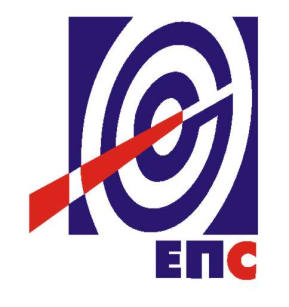 НАРУЧИЛАЦЈАВНО ПРЕДУЗЕЋЕ„ЕЛЕКТРОПРИВРЕДА СРБИЈЕ“		БЕОГРАДУЛИЦА ЦАРИЦЕ МИЛИЦЕ БРОЈ 2КОНКУРСНА ДОКУМЕНТАЦИЈАЗА ЈАВНУ НАБАВКУ УСЛУГА УЗ ИСПОРУКУ ДОБАРАУспостављање јединствене политике сигурности и безбедности информационих система – софтвер за идентификацију, оцену  и извештавање о дизајну и ефективности контрола- У ОТВОРЕНОМ ПОСТУПКУ -ЈАВНА НАБАВКА БРОЈ 1000/0284/2015(заведено у ЈП ЕПС број 12.01. 18877/15-15 од  26.08.2015. године)Београд, август 2015. годинеНа основу члана 32. и 61. Закона о јавним набавкама („Сл. гласник РС” бр. 124/2012 и 14/15, у даљем тексту: Закон), самосталног члана 86. став 2. и 88 Закона о изменама и допунама Закона о јавним набавкама („Сл. гласник РС“ бр. 68/15), члана 2. Правилника о обавезним елементима конкурсне документације у поступцима јавних набавки и начину доказивања испуњености услова („Сл. гласник РС” бр. 29/2013 и 104/2013), Одлуке о покретању поступка јавне набавке број 12.01.18877/2-15 oд 28.07.2015. године и Решења о образовању комисије за јавну набавку број 12.01.18877/3-15 oд 28.07.2015. године припремљена је:КОНКУРСНА  ДОКУМЕНТАЦИЈАСАДРЖАЈ 1.	ОПШТИ ПОДАЦИ О ЈАВНОЈ НАБАВЦИ	32.	ПОДАЦИ О ПРЕДМЕТУ ЈАВНЕ НАБАВКЕ	33.	УПУТСТВО ПОНУЂАЧИМА ЗА САЧИЊАВАЊЕ ПОНУДЕ	44.	УСЛОВИ ЗА УЧЕШЋЕ У ПОСТУПКУ ЈАВНЕ НАБАВКЕ ИЗ ЧЛ. 75. И 76. ЗАКОНА О ЈАВНИМ НАБАВКАМА И УПУТСТВО КАКО СЕ ДОКАЗУЈЕ ИСПУЊЕНОСТ ТИХ УСЛОВА	185.	ВРСТА, ТЕХНИЧКЕ КАРАКТЕРИСТИКЕ И СПЕЦИФИКАЦИЈА ПРЕДМЕТНЕ ЈАВНЕ НАБАВКЕ	236.	ОБРАСЦИ	25ОБРАЗАЦ 1.	25ОБРАЗАЦ 2.	26ОБРАЗАЦ 3.	28ОБРАЗАЦ 4.	29ОБРАЗАЦ 5.	30ОБРАЗАЦ 5.1.	31ОБРАЗАЦ 6.	32ОБРАЗАЦ 7.	34ОБРАЗАЦ 8.	35ОБРАЗАЦ 9.	36ОБРАЗАЦ 10.	37ОБРАЗАЦ 11.	46                                           Укупан број страна документације: 51ОПШТИ ПОДАЦИ О ЈАВНОЈ НАБАВЦИНазив, адреса и интернет страница Наручиоца: ЈАВНО ПРЕДУЗЕЋЕ „ЕЛЕКТРОПРИВРЕДА СРБИЈЕ“ Београд, Царице Милице бр. 2.,   www.eps.rsВрста поступка: Отворени поступак у складу са чланом 32. Закона о јавним набавкама («Сл. гласник РС» бр. 124/12 и 14/15), а у вези са самосталним чланом 88. Закона о изменама и допунама Закона о јавним набавкама („Сл. гласник РС“ бр. 68/15)Предмет поступка јавне набавке: услуге уз испоруку добара „Успостављање јединствене политике сигурности и безбедности информационих система – софтвер за идентификацију, оцену  и извештавање о дизајну и ефективности контрола“Резервисана набавка: неEлектронска лицитација: неНамена поступка: поступак се спроводи ради закључења уговора о јавној набавциКонтакт: Јелана Шормаз, адреса електронске поште: jelena.sormaz@eps.rs и Сања Алиаклфић, адреса електронске поште: sanja.alikalfic@eps.rs ПОДАЦИ О ПРЕДМЕТУ ЈАВНЕ НАБАВКЕОпис предмета набавке, назив и ознака из општег речника набавке: услуге уз испоруку добара „Успостављање јединствене политике сигурности и безбедности информационих система – софтвер за идентификацију, оцену  и извештавање о дизајну и ефективности контрола“; назив и ознака из oпштег речника набавке: 48732000 - Програмски пакет за сигурност података, 72265000 – Услуге конфигурације софтвераОпис партије, назив и ознака из општег речника набавке: немаПодаци о оквирном споразуму: немаУПУТСТВО ПОНУЂАЧИМА ЗА САЧИЊАВАЊЕ ПОНУДЕКонкурсна документација садржи Упутство понуђачима како да сачине понуду и потребне податке о захтевима Наручиоца у погледу садржине понуде, као и услове под којима се спроводи поступак избора најповољније понуде у поступку јавне набавке.Понуђач мора да испуњава све услове одређене Законом о јавним набавкама (у даљем тексту: Закон) и конкурсном документацијом. Понуда се припрема и доставља на основу позива, у складу са конкурсном документацијом, у супротном, понуда се одбија као неприхватљива.Врста, техничке карактеристике и спецификација предмета јавне набавке дата је у Одељку 5. конкурсне документације.3.1	ПОДАЦИ О ЈЕЗИКУ У ПОСТУПКУ ЈАВНЕ НАБАВКЕНаручилац је припремио конкурсну документацију на српском језику и водиће поступак јавне набавке на српском језику. Понуда са свим прилозима мора бити сачињена на српском језику.Изузетак представљају само докази који су оригинално на енглеском језику а који не морају бити преведени на српски језик, већ се у понуди могу доставити на енглеском језику.Ако је неки доказ или документ на страном језику, осим доказа који су оригинално на енглеском језику, исти мора бити преведен на српски језик и оверен од стране овлашћеног преводиоца.Ако понуда са свим прилозима не задовољава захтеве у погледу језика, понуда ће бити одбијена, као неприхватљива.3.2 	НАЧИН САСТАВЉАЊА ПОНУДЕ И ПОПУЊАВАЊА ОБРАСЦА ПОНУДЕПонуђач је обавезан да сачини понуду тако што, јасно и недвосмислено, читко својеручно, откуцано на рачунару или писаћој машини,уписује тражене податке у обрасце или према обрасцима који су саставни део конкурсне документације и оверава је печатом и потписом законског заступника, другог заступника уписаног у регистар надлежног органа или лица овлашћеног од стране законског заступника уз доставу овлашћења у понуди.Понуђач је обавезан да у Обрасцу понуде наведе: укупну цену без ПДВ-а, рок важења понуде, као и остале елементе из Обрасца понуде.Сви документи, поднети у понуди пожељно је да буду повезани траком у целину и запечаћени (воском) или на неки други начин, тако да се не могу накнадно убацивати, одстрањивати или замењивати појединачни листови, односно прилози, а да се видно не оштете листови или печат. Пожељно је да понуђач редним бројем означи сваку страницу листа у понуди, укључујући и празне стране, својеручно, рачунаром или писаћом машином. Докази који се достављају уз понуду, а због своје важности не смеју бити оштећени, означени бројем (банкарска гаранција, меница), стављају се у посебну фолију, а на фолији се видно означава редни број странице листа из понуде. Фолија се мора залепити при врху како би се докази, који се због своје важности не смеју оштетити, заштитили.Понуђач подноси понуду са доказима о испуњености услова из конкурсне документације, лично или поштом, у затвореној и запечаћеној коверти, тако да се са сигурношћу може закључити да се први пут отвара, на адресу: Јавно предузеће „Електропривреда Србије“, 11000 Београд, Србија, Балканска број 13, ПАК 103925 - писарница - са назнаком: „Понуда за јавну набавку услуга уз испоруку добара „Успостављање јединствене политике сигурности и безбедности информационих система – софтвер за идентификацију, оцену  и извештавање о дизајну и ефективности контрола“ - Јавна набавка број 1000/0284/2015 - НЕ ОТВАРАТИ“. Понуђач у затвореној и запечаћеној коверти, уз писану понуду, доставља и  CD или USB са понудом у pdf формату.На полеђини коверте обавезно се уписује тачан назив и адреса понуђача, телефон и факс понуђача, као и име и презиме овлашћеног лица за контакт.У случају да понуду подноси група понуђача, на полеђини коверте је потребно назначити да се ради о групи понуђача и навести називе и адресу свих чланова групе понуђача.3.3	ПОДНОШЕЊЕ, ИЗМЕНА, ДОПУНА И ОПОЗИВ ПОНУДЕПонуђач може поднети само једну понуду.Понуду може поднети понуђач самостално, група понуђача, као и понуђач са подизвођачем. Понуђач који је самостално поднео понуду не може истовремено да учествује у заједничкој понуди или као подизвођач. У случају да понуђач поступи супротно наведеном упутству свака понуда понуђача у којој се појављује биће одбијена. Понуђач може бити члан само једне групе понуђача која подноси заједничку понуду, односно учествовати у само једној заједничкој понуди.Уколико је понуђач, у оквиру групе понуђача, поднео две или више заједничких понуда, Наручилац ће све такве понуде одбити.У року за подношење понуде понуђач може да измени или допуни већ поднету понуду писаним путем, на адресу Наручиоца, са назнаком „ИЗМЕНА – ДОПУНА - Понуде за јавну набавку услуга уз испоруку добара „Успостављање јединствене политике сигурности и безбедности информационих система – софтвер за идентификацију, оцену  и извештавање о дизајну и ефективности контрола“ - Јавна набавка број 1000/0284/2015 – НЕ ОТВАРАТИ“.У случају измене или допуне достављене понуде, Наручилац ће приликом стручне оцене понуде узети у обзир измене и допуне само ако су извршене у целини и према обрасцу на који се, у већ достављеној понуди,измена или допуна односи.У року за подношење понуде понуђач може да опозове поднету понуду писаним путем, на адресу Наручиоца, са назнаком „ОПОЗИВ - Понуде за јавну набавку услуга уз испоруку добара „Успостављање јединствене политике сигурности и безбедности информационих система – софтвер за идентификацију, оцену  и извештавање о дизајну и ефективности контрола“ - Јавна набавка број 1000/0284/2015 – НЕ ОТВАРАТИ“.У случају опозива поднете понуде пре истека рока за подношење понуда, Наручилац такву понуду неће отварати, већ ће је неотворену вратити понуђачу.Уколико понуђач измени или опозове понуду поднету по истеку рока за подношење понуда, Наручилац ће наплатити средство обезбеђења дато на име озбиљности понуде.3.4	ПАРТИЈЕПредметна јавна набавка није обликована по партијама.3.5	ПОНУДА СА ВАРИЈАНТАМА Понуда са варијантама није дозвољена. 3.6	РОК ЗА ПОДНОШЕЊЕ ПОНУДА И ОТВАРАЊЕ ПОНУДАБлаговременим се сматрају понуде које су примљене и оверене печатом пријема у писарници Наручиоца, најкасније до 12:00 часова 25.09.2015. године односно 30 дана од дана објављивања позива за подношење понуда на Порталу јавних набавки, без обзира на начин на који су послате. Имајући у виду да је позив за предметну набавку објављен дана 26.08.2015. године на Порталу јавних набавки то је самим тим рок за подношење понуда 25.09.2015. године до 12:00 часова.Ако је понуда поднета по истеку рока за подношење понуда одређеног у позиву и конкурсној документацији, сматраће се неблаговременом, а Наручилац ће по окончању поступка отварања понуда, овакву понуду вратити неотворену понуђачу, са назнаком да је поднета неблаговремено.Комисија за јавне набавке ће благовремено поднете понуде јавно отворити дана 25.09.2015. године у 12:30 часова у просторијама Јавног предузећа „Електропривреда Србије“, Београд, Улица Балканска број 13.Представници понуђача који учествују у поступку јавног отварања понуда, морају да пре почетка поступка јавног отварања доставе Комисији за јавне набавке писано овлашћење за учествовање у овом поступку, издато на меморандуму понуђача, заведено и оверено печатом и потписом законског заступника понуђача или другог заступника уписаног у регистар надлежног органа или лица овлашћеног од стране законског заступника уз доставу овлашћења у понуди.Комисија за јавну набавку води записник о отварању понуда у који се уносе подаци у складу са Законом.Записник о отварању понуда потписују чланови комисије и овлашћени представници понуђача, који преузимају примерак записника.Наручилац ће у року од 3 дана од дана окончања поступка отварања понуда поштом или електронским путем доставити записник о отварању понуда понуђачима који нису учествовали у поступку отварања понуда.3.7	ПОДИЗВОЂАЧИАко понуђач у понуди наведе да ће делимично извршење набавке поверити подизвођачу, дужан је да наведе назив подизвођача, а уколико уговор између наручиоца и понуђача буде закључен, тај подизвођач ће бити наведен у уговору.Понуђач је дужан да у понуди наведе проценат укупне вредности набавке који ће поверити подизвођачу, а који не може бити већи од 50% као и део предмета набавке који ће извршити преко подизвођача.Понуђач је дужан да наручиоцу, на његов захтев, омогући приступ код подизвођача ради утврђивања испуњености услова.Сваки подизвођач, којега понуђач ангажује, мора да испуњава услове из члана 75. став 1. тачка 1) до 4) Закона, што доказује достављањем доказа наведених одељку Услови за учешће из члана 75. и 76. Закона и Упутство како се доказује испуњеност тих услова. Додатне услове у вези са капацитетима понуђач испуњава самостално, без обзира на агажовање подизвођача.Све обрасце у понуди потписује и оверава понуђач, изузев Обрасца 3. који попуњава, потписује и оверава сваки подизвођач у своје име.Понуђач у потпуности одговара Наручиоцу за извршење уговорене набавке, без обзира на број подизвођача.Понуђач не може ангажовати као подизвођача лице које није навео у понуди, у супротном наручилац ће реализовати средство обезбеђења и раскинути уговор, осим ако би раскидом уговора наручилац претрпео знатну штету. Понуђач може ангажовати као подизвођача лице које није навео у понуди, ако је на страни подизвођача након подношења понуде настала трајнија неспособност плаћања, ако то лице испуњава све услове одређене за подизвођача и уколико добије претходну сагласност наручиоца.Наручилац у овом поступку не предвиђа примену одредби става 9. и 10. члана 80. Закона о јавним набавкама.3.8 	ГРУПА ПОНУЂАЧА (ЗАЈЕДНИЧКА ПОНУДА)У случају да више понуђача поднесе заједничку понуду, они као саставни део понуде морају доставити споразум о заједничком извршењу набавке, који се међусобно и према наручиоцу обавезују на заједничко извршење набавке, који обавезно садржи податке прописане члан 81. став 4, 5. и 7. Закона о јавним набавкама и то податке о: члану групе који ће бити носилац посла, односно који ће поднети понуду и који ће заступати групу понуђача пред наручиоцем;понуђачу који ће у име групе понуђача потписати уговор;понуђачу који ће у име групе понуђача дати средство обезбеђења;понуђачу који ће издати рачун;рачуну на који ће бити извршено плаћање;обавезама сваког од понуђача из групе понуђача за извршење уговора, неограниченој, солидарној одговорности сваког члана, према Наручиоцу.Такође, у овом споразуму треба да буду наведена имена лица, појединачно за сваког понуђача, која ће бити одговорна за извршење набавке. Понуђачи из групе понуђача, одговарају Наручиоцу неограничено солидарно у складу са Законом. Сваки понуђач из групе понуђача  која подноси заједничку понуду мора да испуњава услове из члана 75.  став 1. тачка 1) до 4) Закона, што доказује достављањем доказа наведеним у одељку Услови за учешће из члана 75. и 76. Закона и Упутство како се доказује испуњеност тих услова. Услове у вези са капацитетима, у складу са чланом 76. Закона, понуђачи из групе испуњавају заједно, на основу достављених доказа дефинисаних конкурсном документацијом.У случају заједничке понуде групе понуђача све обрасце потписује и оверава члан групе понуђача који је одређен као Носилац посла у споразуму чланова групе понуђача, изузев Обрасца 1. и Обрасца 3. које попуњава, потписује и оверава сваки члан групе понуђача у своје име.3.9	НАЧИН И УСЛОВИ ПЛАЋАЊА	У предметној јавној набавци начин плаћања је услов за учествовање у поступку и подразумева плаћање по следећим контролним тачкама из Програмског задатка:30% укупне вредности уговора након дефинисања кључних индикатора преваре 30% укупне вредности уговора након инсталације и имплементације софтвера40% укупне вредности уговора након извршене обуке интерних ревизора за коришћење имплементираног софтвера и његово унапређење.Изабрани понуђач је обавезан да достави Наручиоцу извештај о извршењу за сваку контролну тачку из претходног става овог члана, у три копије. Наручилац има право да у року од три дана, након пријема појединачног извештаја, достави примедбе у писаном облику на исти, или достављени извештај прихвати и одобри у писаном облику. Сваки појединачни извештај оверавају овлашћена лица Наручиоца и изабраног понуђача, чиме потврђују да је посао из наведене контролне тачке извршен. Изабрани понуђач се обавезује да достави Наручиоцу, фактуру по појединачном извештају, у три примерка, у року од три дана од дана прихватања и одобрења појединачног извештаја.Плаћање ће се вршити након прихватања сваког појединачног извештаја, и након овере фактуре од стране овлашћеног представника Наручиоца уз припадајући извештај .Наручилац ће сва плаћања извршити у рoку од 45 дaнa oд датума пријема исправне фактуре издате од стране понуђача.Авансно плаћање није дозвољено. Фактурисање уговорене вредности, за цену изражену у еврима домаћи понуђач ће вршити у динарима прерачуном по средњем курсу Народне банке Србије на дан промета. Плаћање уговорене вредности извршених испорука и реализованих  услуга за цену изражену у еврима домаћем понуђачу  вршиће се у динарима по средњем курсу евра Народне банке Србије на дан плаћања. 3.10   РОК И НАЧИН ИМПЛЕМЕНТАЦИЈЕ АПЛИКАТИВНОГ СОФТВЕРА Минимално прихватљив рок испоруке, инсталације и имплементације апликативног софтвера  и извршења обуке је 60 од дана ступања Уговора на снагу.Максимално прихватљив рок испоруке, инсталације, имплементације апликативног софтвера и извршења обуке је 180 од дана ступања Уговора на снагу.У предметној јавној набавци рок имплементације апликативног софтвера је елемент критеријума за оцену понуда.Рок за почетак извршења је најкасније 10  дана од дана  ступања  Уговора на снагуИзабрани понуђач је дужан да испоруку софтвера, инсталацију и имплементацију истог изврши на следећи начин:инсталацијом и имплементцијом софтвера за идентификацију, оцену  и извештавање о дизајну и ефективности контрола у оквиру ИТ система Наручиоца у потпуно функционалној форми. Инсталацију врши овлашћено лице Извршиоца које Наручиоцу доставља инсталациони софтвер на преносном медију (ЦД, УСБ и слично). О овоме овлашћени представници изабраног понуђача и Наручиоца сачињавају Записник, после испитивања функционалности и пробног рада, којим потврђују да је изабрани понуђач извршио наведну обавезу у складу са Уговором. Изабрани понуђач је дужан да обуку за 3 интерна ревизора за коришћење имплементираног софтвера и његово унапређење изврши на следећи начин:у свом тренинг центру минимално 60 сатина инсталираном софтверу у ИТ систему Наручиоца минимално 60 сатиОвлашћени представници Извршиоца и Наручиоца након извршене обуке сачињавају Записник о извршеној обуци којим потврђују да је изабрани понуђач извршио наведну обавезу у складу са Уговором. У оквиру своје понуде понуђач мора да представи детаљан гантограм активности у оквиру пројекта са прецизно дефинисаним контролним тачкама и неопходним условима које морају испунити и изабрани понуђач и Наручилац. Ово је неопходан услов ради континуираног и прецизног праћења реализације пројекта.3.11 	ЦЕНА	Цена се исказује у динарима, без пореза на додату вредност.У случају да у достављеној понуди није назначено да ли је понуђена цена са или без ПДВ, сматраће се сагласно Закону, да је иста без ПДВ. 	Понуђач може цену исказати у еврима, а за потребе оцењивања понуда иста ће бити прерачуната у динаре по средњем курсу Народне банке Србије на дан када је започето отварање понуда.	Понуђена цена мора бити фиксна и не може се мењати за све време трајања уговора.Понуђена цена мора да покрива и укључује све трошкове које понуђач има у реализацији набавке.	У Обрасцу “Структура цене“ треба исказати структуру цене према табели у истом обрасцу, док у Обрасцу понуде треба исказати укупно понуђену цену. 		Ако је у понуди исказана неуобичајено ниска цена, Наручилац ће поступити у складу са чланом 92. Закона.	У предметној јавној набавци цена је предвиђена као критеријум за оцењивање понуда.3.12	СРЕДСТВА ФИНАНСИЈСКОГ ОБЕЗБЕЂЕЊА Понуђач је дужан да достави следећа средства финансијског обезбеђења, у складу са обрасцима из конкурсне документације:У понуди:Банкарска гаранција за озбиљност понудеПонуђач доставља оригинал банкарску гаранцију за озбиљност понуде у висини од 5% вредности понудe, без ПДВ Банкарскa гаранцијa понуђача мора бити неопозива, обавезујућа, безусловна (без права на приговор) и наплатива на први писани позив, са трајањем најмање од 60 (словима: шездесет) дана од дана отварања понуда.Наручилац ће уновчити гаранцију за озбиљност понуде дату уз понуду уколико: понуђач након истека рока за подношење понуда повуче, опозове или измени своју понуду илипонуђач коме је додељен уговор благовремено не потпише или одбије да потпише уговор о јавној набавци или у случају да понуђач не достави захтевану гаранцију предвиђену  уговором.У случају да је пословно седиште банке гаранта у Републици Србији у случају спора по овој Гаранцији, утврђује се надлежност суда у Београду и примена материјалног права Републике Србије. У случају да је пословно седиште банке гаранта изван Републике Србије у случају спора по овој Гаранцији, утврђује се надлежност Спољнотрговинске арбитраже при ПКС уз примену Правилника ПКС и процесног и материјалног права Републике Србије. Поднета банкарска гаранција не може да садржи додатне услове за исплату, краће рокове, мањи износ или промењену месну надлежност за решавање спорова.Понуђач може поднети гаранцију стране банке само ако је тој банци додељен кредитни рејтинг коме одговара најмање ниво кредитног квалитета 3 (инвестициони ранг).Банкарска гаранција ће бити враћена понуђачу са којим није закључен уговор одмах по закључењу уговора са понуђачем чија је понуда изабрана као најповољнија, а понуђачу са којим је закључен уговор у року од 8 дана од дана предаје Наручиоцу инструмената обезбеђења извршења уговорених обавеза која су захтевана Уговором.ИЛИМеница за озбиљност понуде (домаћи понуђачи)1. бланко соло меница која мора бити:издата са клаузулом „без протеста“ и „без извештаја“потписана од стране законског заступника или лица по овлашћењу  законског заступника, на начин који прописује Закон о меници ("Сл. лист ФНРЈ" бр. 104/46, "Сл. лист СФРЈ" бр. 16/65, 54/70 и 57/89 и "Сл. лист СРЈ" бр. 46/96, Сл. лист СЦГ бр. 01/03 Уст. повеља)евидентирана у Регистру меница и овлашћења кога води Народна банка Србије у складу са Одлуком о ближим условима, садржини и начину вођења регистра меница и овлашћења („Сл. гласник РС“ бр. 56/11) и то документује овереним захтевом пословној банци да региструје меницу са одређеним серијским бројем, основ на основу кога се издаје меница и менично овлашћење (број ЈН) и износ из основа (тачка 4. став 2. Одлуке).2. менично писмо-овлашћење које мора бити издато на основу Закона о меници и тачке 1, 2 и 6 „Одлуке о облику садржини и начину коришћења јединствених инструмената платног промета“, и то коришћењем Обрасца меничног писма-овлашћења који је дат у прилогу ове Конкурсне документације и чини њен саставни део. Менично писмо мора да буде неопозиво и безусловно овлашћење којим понуђач наручиоца овлашћује да може, без протеста, приговора и трошкова попунити и наплатити меницу на износ од 5% вредности понуде без ПДВ, у року најкасније  до истека рока од 60 дана од дана отварања понуда, с тим да евентуални продужетак рока важења понуде има за последицу и продужење рока важења менице и меничног овлашћења за исти број дана.3. копију важећег картона депонованих потписа овлашћених лица за располагање новчаним средствима са рачуна Понуђача код те пословне банке оверену на дан издавања менице и меничног овлашћења;4. копију ОП обрасца за законског заступника и лица овлашћених за потпис менице / овлашћења (Оверени потписи лица овлашћених за заступање);5. овлашћење којим законски заступник овлашћује лица за потписивање менице и меничног овлашћења за конкретан посао, у случају да меницу и менично овлашћење не потписује законски заступник понуђача;6. оверен Захтев  за регистрацију менице од стране пословне банке која је извршила регистрацију менице у Регистру меница и овлашћења код Народне банке Србије с тим да:у делу „Основ издавања и износ из основа/валута“ треба ОБАВЕЗНО навестиу колони „Основ издавања менице“ мора се навести: учешће у јавној набавци „Електропривреде Србије“ Београд, ЈН број 1000/0284/2015, а све у складу са Одлуком о ближим условима, садржини и начину вођења Регистра меница и овлашћења („Службени гласник Републике Србије“ број 56/11).у колони „Износ" треба ОБАВЕЗНО навести износ на који је меница издата;у колони „Валута“ треба ОБАВЕЗНО навести валуту на коју се меница издаје;Меница може бити наплаћена у случајевима:ако понуђач опозове, допуни или измени своју понуду коју је Наручилац прихватиоу случају да понуђач прихваћене понуде одбије да потпише уговор у одређеном року;у случају да понуђач не достави захтевану гаранцију предвиђену  уговором Меница ће бити враћена понуђачу са којим није закључен уговор одмах по закључењу уговора са понуђачем чија је понуда изабрана као најповољнија, а понуђачу са којим је закључен уговор у року од 8 дана од дана предаје Наручиоцу инструмената обезбеђења извршења уговорених обавеза која су захтевана Уговором.ИЛИУплата депозита на рачун НаручиоцаПонуђач је дужан да на име обезбеђења озбиљности понуде уплати депозит у износу који одговара 5% вредности понуде, без пдв, на рачун Наручиоца (за плаћање у динарима, рачун Бр.160-700-13 код Banca Intesa AD Beograd; а за плаћање у еврима, према следећим инструкцијама:56: Intermediary: BCITITMM, INTESA SANPAOLO SPA, MILANO, ITALY57: Account with institution: DBDBRSBG, BANCA INTESA AD, Beograd59: Beneficiary: /RS35160005030000152939 , ELEKTROPRIVREDA  SRBIJE JP, Carice  Milice 2, Beograd, Republic of Serbiaкод Banca Intesa AД Бeoгрaд) и да доказ о реализованој уплати достави у понуди. Све банкарске трошкове око уплате депозита сноси Понуђач.Уплаћена средства ће бити враћена понуђачу са којим није закључен уговор одмах по закључењу уговора са понуђачем чија је понуда изабрана као најповољнија, а понуђачу са којим је закључен уговор у року од 8 дана од дана предаје Наручиоцу инструмената обезбеђења извршења уговорених обавеза која су захтевана Уговором.Уколико понуђач не достави у понуди средства финансијског обезбеђења у роковима и на начин предвиђен конкурсном документацијом, понуда ће бити одбијена, као неприхватљива.Приликом закључења УговораГаранција за добро извршење послаИзабрани понуђач је дужан да Наручиоцу достави неопозиву, обавезујућу, безусловну (без права на приговор) и на први писани позив наплативу банкарску гаранцију за добро извршење посла у износу од 10%  укупне вредности уговора без ПДВ. Наведену банкарску гаранцију понуђач предаје предаје приликом закључења Уговора или најкасније у року од 8 дана од закључења Уговора.Банкарска гаранција мора трајати најмање 30 (словима тридесет) дана дуже од рока одређеног за коначно извршење посла.Ако се за време трајања уговора промене рокови за извршење уговорне обавезе, важност банкарске гаранције за добро извршење посла мора да се продужи.Поднета банкарска гаранција не може да садржи додатне услове за исплату, краће рокове, мањи износ или промењену месну надлежност за решавање спорова.Наручилац ће уновчити дату банкарску гаранцију за добро извршење посла у случају да изабрани понуђач не буде извршавао своје уговорне обавезе у роковима и на начин предвиђен уговором. У случају да је пословно седиште банке гаранта у Републици Србији у случају спора по овој Гаранцији, утврђује се надлежност суда у Београду и примена материјалног права Републике Србије. У случају да је пословно седиште банке гаранта изван Републике Србије у случају спора по овој Гаранцији, утврђује се надлежност Спољнотрговинске арбитраже при ПКС уз примену Правилника ПКС и процесног и материјалног права Републике Србије.У случају да Изабрани понуђач поднесе банкарску гаранцију стране банке, изабрани понуђач може поднети гаранцију стране банке само ако је тој банци додељен кредитни рејтинг коме одговара најмање ниво кредитног квалитета 3 (инвестициони ранг).Сви трошкови око прибављања средстава обезбеђења падају на терет понуђача, а и исти могу бити наведени у Обрасцу трошкова припреме понуде.Сва средстава финансијског обезбеђења могу гласити на члана групе понуђача одређеног споразумом о заједничком извршењу набавке или понуђача, али не и на подизвођача.У случају да понуђач не испуни преузете обавезе у предметном поступку јавне набавке, Наручилац је овлашћен да реализује достављена средства обезбеђења од стране понуђача. Ако се за време трајања Уговора промене рокови за извршење уговорне обавезе, важност банкарских гаранција мора се продужити. 3.13	ДОДАТНЕ ИНФОРМАЦИЈЕ И ПОЈАШЊЕЊАПонуђач може, у писаном облику, тражити додатне информације или појашњења у вези са припремом понуде, најкасније пет дана пре истека рока за подношење понуде, на адресу Наручиоца, са назнаком: „ОБЈАШЊЕЊА – позив за јавну набавку број 1000/0284/2015“ или електронским путем на е-mail адресу: jelena.sormaz@eps.rs и sanja.alikalfic@eps.rs, радним данима (понедељак – петак) у времену од 08 до 16 часова. Захтев за појашњење примљен после наведеног времена или током викенда/нерадног дана биће евидентиран као примљен првог следећег радног дана. Наручилац ће у року од три дана по пријему захтева, послати одговор у писаном облику подносиоцу захтева и ту информацију објавити на Порталу јавних набавки и својој интернет страници.Комуникација у поступку јавне набавке се врши на начин одређен чланом 20. Закона.3.14	ДОДАТНА ОБЈАШЊЕЊА, КОНТРОЛА И ДОПУШТЕНЕ ИСПРАВКЕНаручилац може, после отварања понуда, писаним путем или електронским путем да захтева од понуђача додатна објашњења која ће помоћи при прегледу, вредновању и упоређивању понуда, као и да врши контролу (увид) код понуђача и/или његовог подизвођача, односно учесника заједничке понуде.  Понуђач је дужан да поступи по захтеву Наручиоца, односно достави тражена објашњења и омогући непосредни увид.Наручилац може, уз сагласност понуђача, да изврши исправке рачунских грешака уочених приликом разматрања понуде по окончаном поступку отварања понуда.У случају разлике између јединичне и укупне цене, меродавна је јединична цена. 	3.15	НЕГАТИВНЕ РЕФЕРЕНЦЕНаручилац ће одбити понуду уколико поседује доказ да је понуђач у претходне три године у поступку јавне набавке:поступао супротно забрани из чл. 23. и 25. Закона;учинио повреду конкуренције;доставио неистините податке у понуди или без оправданих разлога одбио да закључи уговор о јавној набавци, након што му је уговор додељен;одбио да достави доказе и средства обезбеђења на шта се у понуди обавезао.Наручилац ће одбити понуду уколико поседује доказ који потврђује да понуђач није испуњавао своје обавезе по раније закљученим уговорима о јавним набавкама који су се односили на исти предмет набавке, за период од претходне три године. Доказ наведеног може бити:правоснажна судска одлука или коначна одлука другог надлежног органа;исправа о реализованом средству обезбеђења испуњења обавеза у поступку јавне набавке или испуњења уговорних обавеза;исправа о наплаћеној уговорној казни;рекламације потрошача, односно корисника, ако нису отклоњене у уговореном року;изјава о раскиду уговора због неиспуњења битних елемената уговора дата на начин и под условима предвиђеним законом којим се уређују облигациони односи;доказ о ангажовању на извршењу уговора о јавној набавци лица која нису означена у понуди као подизвођачи, односно чланови групе понуђача;Наручилац може одбити понуду ако поседује доказ из става 3. тачка 1) члана 82. Закона, који се односи на поступак који је спровео или уговор који је закључио и други наручилац ако је предмет јавне набавке истоврсан. Наручилац ће поступити на наведене начине и у случају заједничке понуде групе понуђача уколико утврди да постоје напред наведени докази за једног или више чланова групе понуђача. На основу донетих закључака у складу са чланом 83. Закона Управа за јавне набавке води списак негативних референци који објављује на Порталу јавних набавки. Наручилац ће понуду понуђача који је на списку негативних референци одбити као неприхватљиву ако је предмет јавне набавке истоврсан предмету за који је понуђач добио негативну референцу. Ако предмет јавне набавке није истоврсан предмету за који је понуђач добио негативну референцу, наручилац ће захтевати додатно обезбеђење испуњења уговорних обавеза.Као додатно обезбеђење, у овом случају, изабрани понуђач је у обавези, у тренутку закључења уговора, да наручиоцу поднесе оригинал, неопозиву, безусловну и на први позив плативу банкарску гаранцију за добро извршење посла, у висини 15% од вредности уговора без ПДВ, са трајањем најмање 30 (словима тридесет) дана дуже од рока одређеног за коначно извршење посла.3.16	КРИТЕРИЈУМ ЗА ДОДЕЛУ УГОВОРАОдлуку о додели уговора у јавној набавци Наручилац ће донети применом критеријума „економски најповољнија понуда“. Елементи критеријума су следећи: Понуде ће се рангирати на основу сваког елемента критеријума. Коначна ранг листа понуђача ће бити формирана на основу укупног броја пондера добијеног на основу сабирања пондера сваког појединачног елемента критеријума. Уколико две или више понуда имају на крају пондерисања исти укупан број пондера, на две децимале, а при томе су најбоље (са највећим укупним бројем пондера), набавка ће бити додељена оном понуђачу чија понуда има већи број пондера за елемент критеријума Понуђена цена.Елемент критеријума број 1: ПОНУЂЕНА ЦЕНА (Ц) Максималан број пондера: 50Оцена понуда врши се тако што се понуда са најнижом укупном ценом вреднује са максималним бројем пондера предвиђеним за овај елемент критеријума. Остале понуде се оцењују и добијају број пондера, на следећи начин:Ц = К х БПБП = 50 – број пондераК – коефицијент повољности цене		Кмакс = 1,00К = Цмин / ЦпЦп – цена понуђачаЦмин – најниже понуђена ценаДоказ: Образац понуде и Образац структуре ценеЕлемент критеријума број 2. Рок ИСПОРУКЕ, ИНСТАЛАЦИЈЕ, имплементације апликативног софтвера и извршења обуке (Р)Максималан број пондера: 30Оцена понуда врши се тако што се понуда са најкраћим роком, у оквиру минимално прихватљивог рока од 60 и максимално прихватљивог рока од 180 од дана закључења Уговора,  вреднује са максималним бројем пондера предвиђеним за овај елемент критеријума. Остале понуде се оцењују и добијају број пондера, на следећи начин:Р = К х БПБП = 30 – број пондераК – коефицијент повољности понуђеног рока		Кмакс = 1,00К = Рмин / РпРп – рок понуђачаРмин – најкраћи понуђени рокДоказ: Образац понуде и детаљан гантограм активности у оквиру пројекта.Елемент критеријума број 3. Број и квалитет ангажованих кадроваМаксималан број пондера: 20Оцена понуда на основу овог елемента критеријума се врши према броју чланова тима који располажу релевантним искуством у смислу личних  референци чланова, у периоду од претходних пет година до дана за подношење понуда. Релевантно искуство у смислу личних референци подразумева учешће чланова тима у извршењу услуга у области идентификација, оцена и извештавање о дизајну и ефективности контрола у пословним процесима.Број пондера за понуду са највећим бројем ангажованих кадрова који располажу релевантним искуством износи 20 пондера.Остале понуде се оцењују и добијају број пондера, на следећи начин:Број пондера = 20 x [број ангажованих кадрова из понуде / највећи број ангажованих кадрова]Доказ: Оверене и потписане потврде издате од стране ранијих наручилаца о учешћу предложених чланова тима понуђача на реализованим пројектима у области идентификација, оцена и извештавања о дизајну и ефективности контрола у пословним процесима3.17	ПОШТОВАЊЕ ОБАВЕЗА КОЈЕ ПРОИЗЛАЗЕ ИЗ ПРОПИСА О ЗАШТИТИ НА РАДУ И ДРУГИХ ПРОПИСАПонуђач је дужан да  при састављању понуде изричито наведе да је поштовао обавезе које произлазе из важећих прописа о заштити на раду, запошљавању и условима рада, заштити животне средине, као и да понуђач гарантује да је ималац права интелектуалне својине (Образац 3. из конкурсне документације).3.18	НАКНАДА ЗА КОРИШЋЕЊЕ ПАТЕНАТАНакнаду за коришћење патената, као и одговорност за повреду заштићених права интелектуалне својине трећих лица сноси понуђач.3.19	РОК ВАЖЕЊА ПОНУДЕ Понуда мора да важи најмање 60 (словима: шездесет) дана од дана отварања понуда. У случају да понуђач наведе краћи рок важења понуде, понуда ће бити одбијена, као неприхватљива. 3.20	РОК ЗА ЗАКЉУЧЕЊЕ УГОВОРАПо пријему одлуке о додели уговора, а по истеку рока за подношење захтева за заштиту права, изабрани понуђач ће бити позван да приступи закључењу уговора у року од највише 8 дана. Ако понуђач чија је понуда изабрана као најповољнија не потпише уговор у наведеном року, Наручилац  ће одлучити да ли ће уговор о јавној набавци закључити са првим следећим најповољнијим понуђачем.Наручилац може и пре истека рока за подношење захтева за заштиту права закључити уговор о јавној набавци у случају испуњености услова из члана 112. став 2. тачка 5. Закона, у ком случају ће изабрани понуђач ће бити позван да приступи закључењу уговора у року од највише 8 дана.3.21	НАЧИН ОЗНАЧАВАЊА ПОВЕРЉИВИХ ПОДАТАКАПодаци које понуђач оправдано означи као поверљиве биће коришћени само у току поступка јавне набавке у складу са позивом и неће бити доступни ником изван круга лица која су укључена у поступак јавне набавке. Ови подаци неће бити објављени приликом отварања понуда и у наставку поступка. Наручилац може да одбије да пружи информацију која би значила повреду поверљивости података добијених у понуди. Као поверљива, понуђач може означити документа која садрже личне податке, а које не садржи ни један јавни регистар, или која на други начин нису доступна, као и пословне податке који су прописима одређени као поверљиви. Наручилац ће као поверљива третирати она документа која у десном горњем углу великим словима имају исписано „ПОВЕРЉИВО“.Наручилац не одговара за поверљивост података који нису означени на горе наведени начин.Ако се као поверљиви означе подаци који не одговарају горе наведеним условима, Наручилац ће позвати понуђача да уклони ознаку поверљивости. Понуђач ће то учинити тако што ће његов представник изнад ознаке поверљивости написати „ОПОЗИВ“, уписати датум, време и потписати се.Ако понуђач у року који одреди Наручилац не опозове поверљивост докумената, Наручилац ће третирати ову понуду као понуду без поверљивих података.Наручилац је дужан да доследно поштује законите интересе понуђача, штитећи њихове техничке и пословне тајне у смислу закона којим се уређује заштита пословне тајне.Неће се сматрати поверљивим докази о испуњености обавезних услова, цена и други подаци из понуде који су од значаја за примену критеријума и рангирање понуде. 3.22	ТРОШКОВИ ПОНУДЕТрошкове припреме и подношења понуде сноси искључиво понуђач и не може тражити од наручиоца накнаду трошкова.Понуђач може да у оквиру понуде достави укупан износ и структуру трошкова припремања понуде тако што попуњава, потписује и оверава печатом Образац трошкова припреме понуде.Ако је поступак јавне набавке обустављен из разлога који су на страни наручиоца, наручилац је дужан да понуђачу надокнади трошкове израде узорка или модела, ако су израђени у складу са техничким спецификацијама наручиоца и трошкове прибављања средства обезбеђења, под условом да је понуђач тражио накнаду тих трошкова у својој понуди.3.23	ОБРАЗАЦ СТРУКТУРЕ ЦЕНЕСтруктуру цене понуђач наводи тако што попуњавa, потписује и оверава печатом Образац 4. из конкурсне документације.3.24	МОДЕЛ УГОВОРАУ складу са датим Моделом уговора (Образац 9. из конкурсне документације) и елементима најповољније понуде биће закључен Уговор о јавној набавци.Понуђач је у обавези да дати Модел уговора потпише, овери и исти достави у понуди, у супротном понуда ће бити одбијена као неприхватљива.3.25	РАЗЛОЗИ ЗА ОДБИЈАЊЕ ПОНУДЕ И ОБУСТАВУ ПОСТУПКАУ поступку јавне набавке Наручилац ће одбити неприхватљиву понуду у складу са чланом 107. Закона.Наручилац ће донети одлуку о обустави поступка јавне набавке у складу са чланом 109. Закона.У случају обуставе поступка јавне набавке, Наручилац неће бити одговоран, ни на који начин, за стварну штету, изгубљену добит, или било какву другу штету коју понуђач може услед тога да претрпи, упркос томе што је Наручилац био упозорен на могућност наступања штете.3.26	ПОДАЦИ О САДРЖИНИ ПОНУДЕСадржину понуде, поред Обрасца понуде, чине и сви остали докази о испуњености услова из чл. 75. и 76. Закона о јавним набавкама, предвиђени чл. 77. Закона, који су наведени у конкурсној документацији, као и сви тражени прилози и изјаве на начин предвиђен следећим ставом ове тачке:попуњен, потписан и печатом оверен образац „Изјава о независној понуди“ попуњен, потписан и печатом оверен образац „Образац понуде“ попуњен, потписан и печатом оверен образац Изјаве у складу са чланом 75. став 2. Законапопуњен, потписан и печатом оверен образац „Структура цене“ попуњен, потписан и печатом оверен „Образац трошкова припреме понуде“, по потреби попуњен, потписан и печатом оверен образац „Листа референци понуђача“попуњен, потписан и печатом оверен образац „Потврда“, издате од стране ранијих наручилаца потписан и печатом оверен образац „Модел уговора“ потписан и печатом оверен образац „Модел уговора о чувању пословне тајне и поверљивих информација“детаљан гантограм активности у оквиру пројектаоверене и потписане потврде издате од стране ранијих наручилаца о учешћу предложених чланова тима понуђача на реализованим пројектима у области идентификација, оцена и извештавања о дизајну и ефективности контрола у пословним процесимаобрасце, изјаве и доказе одређене тачком 3.7 или 3.8 овог упутства у случају да понуђач подноси понуду са подизвођачем или заједничку понуду подноси група понуђача;средство финансијског обезбеђења озбиљности понуде у складу са тачком 3.14. овог упутства и обрасцем 5докази о испуњености из чл. 75.и 76. Закона у складу са чланом 77. Закон и Одељком 4. конкурсне документације.3.27	ЗАШТИТА ПРАВА ПОНУЂАЧАЗахтев за заштиту права може се поднети у току целог поступка јавне набавке, против сваке радње, осим ако Законом није другачије одређено.Захтев за заштиту права подноси се Републичкој комисији, а предаје наручиоцу, са назнаком „Захтев за заштиту права бр. ЈН/1000/0284/2015“.На достављање захтева за заштиту права сходно се примењују одредбе о начину достављања одлуке из члана 108. став 6. до 9. Закона.Примерак захтева за заштиту права подносилац истовремено доставља Републичкој комисији за заштиту права у поступцима јавних набавки, на адресу: 11000 Београд, Немањина 22-26.Захтев за заштиту права којим се оспорава врста поступка, садржина позива за подношење понуда или конкурсне документације сматраће се благовременим ако је примљен од стране наручиоца најкасније седам дана пре истека рока за подношење понуда, без обзира на начин достављања.После доношења одлуке о додели уговора и одлуке о обустави поступка, рок за подношење захтева за заштиту права је десет дана од дана пријема одлуке.Подносилац захтева за заштиту права дужан је да на рачун буџета Републике Србије (број рачуна: 840-30678845-06, шифра плаћања 153 или 253, позив на број 1000-0284-2015, сврха: ЗЗП, ЈП ЕПС, ЈН/1000/0284/2015, прималац уплате: буџет Републике Србије) уплати таксу у износу од 80.000,00 динара.УСЛОВИ ЗА УЧЕШЋЕ У ПОСТУПКУ ЈАВНЕ НАБАВКЕ ИЗ ЧЛ. 75. И 76. ЗАКОНА О ЈАВНИМ НАБАВКАМА И УПУТСТВО КАКО СЕ ДОКАЗУЈЕ ИСПУЊЕНОСТ ТИХ УСЛОВА4.1	ОБАВЕЗНИ УСЛОВИ ЗА УЧЕШЋЕ У ПОСТУПКУ ЈАВНЕ НАБАВКЕПонуђач у поступку јавне набавке мора доказати:да је регистрован код надлежног органа, односно уписан у одговарајући регистар;да он и његов законски заступник није осуђиван за неко од кривичних дела као члан организоване криминалне групе, да није осуђиван за кривична дела против привреде, кривична дела против животне средине, кривично дело примања или давања мита, кривично дело преваре;да му није изречена мера забране обављања делатности, која је на снази у време објављивања позива за подношење понуда;да је измирио доспеле порезе, доприносе и друге јавне дажбине у складу са прописима Републике Србије или стране државе када има седиште на њеној територији;4.2	ДОДАТНИ УСЛОВИ ЗА УЧЕШЋЕ У ПОСТУПКУ ЈАВНЕ НАБАВКЕрасполаже неопходним финансијским капацитетом:понуђач има остварене приходе од продаје (позиција АОП 202 из Биланса успеха) у претходне три обрачунске године (2012, 2013, 2014) у износу од најмање 140.000.000,00 динара;располаже довољним пословним капацитетом:понуђач поседује важећи сертификовани систем менаџмента ИСО 27001понуђач је у претходних пет годинa до дана за подношење понуда извршио референте услуге у области идентификација, оцена и извештавање о дизајну и ефективности контрола у пословним процесима у најмање пет организација; предмет оцене су референце које је понуђач остварио самостално или као члан групе понуђача, али не и као подизвођач другог понуђача.4.3	 УПУТСТВО КАКО СЕ ДОКАЗУЈЕ ИСПУЊЕНОСТ УСЛОВАПонуђач је дужан да у понуди достави доказе да испуњава обавезне услове услове за учешће у поступку јавне набавке у складу са Законом, и то:Правно лице:извод из регистра Агенције за привредне регистре, односно извод из регистра надлежног Привредног суда; за стране понуђаче извод из одговарајућег регистра надлежног органа државе у којој има седиште;извод из казнене евиденције, односно уверење надлежног суда и надлежне полицијске управе Министарства унутрашњих послова да оно и његов законски заступник није осуђиван за неко од кривичних дела као члан организоване криминалне групе, да није осуђиван за неко од кривичних дела против привреде, кривична дела против заштите животне средине, кривично дело примања или давања мита, кривично дело превареЗа домаће понуђаче:извод из казнене евиденције основног суда на чијем је подручју седиште домаћег правног лица, односно седиште представништва или огранка страног правног лица;извод из казнене евиденције Посебног одељења (за организовани криминал) Вишег суда у Београду;уверење из казнене евиденције надлежне полицијске управе Министарства унутрашњих послова за законског заступника – захтев за издавање овог уверења може се поднети према месту рођења, али и према месту пребивалишта.Ако је више законских заступника за сваког сe доставља уверење из казнене евиденције.За стране понуђаче потврда надлежног органа државе у којој има седиште;потврде Привредног и Прекршајног суда да му није изречена мера забране обављања делатности, или потврда Агенције за привредне регистре да код овог органа није регистровано, да му је као привредном друштву изречена мера забране обављања делатности која је на снази на дан објављивања позива за подношење понуда; за стране понуђаче потврда надлежног органа државе у којој има седиште;уверење Пореске управе Министарства финансија да је измирио доспеле порезе и доприносе и уверење надлежне локалне самоуправе да је измирио обавезе по основу изворних локалних јавних прихода; за стране понуђаче потврда надлежног пореског органа државе у којој има седиште.Доказ из тачке 2) и 4) не може бити старији од два месеца пре отварања понуда.Доказ из тачке 3) овог члана мора бити издат након објављивања позива за подношење понуда.Предузетник:извод из регистра Агенције за привредне регистре, односно извода из одговарајућег регистра;извод из казнене евиденције, односно уверење надлежне полицијске управе Министарства унутрашњих послова да није осуђиван за неко од кривичних дела као члан организоване криминалне групе, да није осуђиван за кривична дела против привреде, кривична дела против заштите животне средине, кривично дело примања или давања мита, кривично дело превареЗа домаће понуђаче:уверење из казнене евиденције надлежне полицијске управе Министарства унутрашњих послова – захтев за издавање овог уверења може се поднети према месту рођења, али и према месту пребивалишта.За стране понуђаче потврда надлежног органа државе у којој има седиште;потврда Прекршајног суда да му није изречена мера забране обављања делатности или потврда Агенције за привредне регистре да код овог органа није регистровано, да му је као привредном субјекту изречена мера забране обављања делатности која је на снази на дан објављивања позива за подношење понуда;За стране понуђаче потврда надлежног органа државе у којој има седиште.уверење Пореске управе Министарства финансија да је измирио доспеле порезе и доприносе и уверење надлежне управе локалне самоуправе да је измирио обавезе по основу изворних локалних јавних приходаЗа стране понуђаче потврда надлежног пореског органа државе у којој има седиште.Доказ из тачке 2) и 4) не може бити старији од два месеца пре отварања понуда.Доказ из тачке 3) овог члана мора бити издат након објављивања позива за подношење понуда.Физичко лице:извод из казнене евиденције, односно уверење надлежне полицијске управе Министарства унутрашњих послова да није осуђиван за неко од кривичних дела као члан организоване криминалне групе, да није осуђиван за кривична дела против привреде, кривична дела против животне средине, кривично дело примања или давања мита, кривично дело превареЗа домаће понуђаче:уверење из казнене евиденције надлежне полицијске управе Министарства унутрашњих послова – захтев за издавање овог уверења може се поднети према месту рођења, али и према месту пребивалишта.За стране понуђаче потврда надлежног органа државе у којој има седиште;потврда Прекршајног суда да му није изречена мера забране обављања одређених послова која је на снази на дан објављивања позива за подношење понуда;уверење Пореске управе Министарства финансија да је измирио доспеле порезе и доприносе и уверење надлежне управе локалне самоуправе да је измирио обавезе по основу изворних локалних јавних приходаДоказ из тачке 1) и 3) не може бити старији од два месеца пре отварања понуда.Доказ из става 1. тачка 2) мора бити издат након објављивања позива за подношење понуда.Понуђач је дужан да у понуди достави доказе да испуњава додатне услове услове за учешће у поступку јавне набавке у складу са Законом, и то:1. Докази неопходног финансијског капацитета:Биланс успеха за претходну обрачунску 2012, 2013. и 2014. годину са мишљењем овлашћеног ревизора, ако такво мишљење постоји; Ако понуђач није субјект ревизије у складу са Законом о рачуноводству и Законом о ревизији и дужан је да уз билансе достави одговарајући акт – обавештење у смислу законских прописа за сваку од наведених година – Обавештење о разврставању правног лица. илиИзвештај о бонитету, образац БОН ЈН за претходну обрачунску 2012, 2013 и 2014. годину, издат од стране Агенције за привредне регистре; 2. Докази довољног пословног капацитета:Фотокопије важећег сертификата ИСО стандарда 27001Листа референци понуђача (Образац 7. конкурсне документације)Потписане и оверене Потврде за референце издате од стране ранијих наручилаца (Образац 8. конкурсне документације)4.4	УСЛОВИ КОЈЕ МОРА ДА ИСПУНИ СВАКИ ПОДИЗВОЂАЧ, ОДНОСНО ЧЛАН ГРУПЕ ПОНУЂАЧАСваки подизвођач мора да испуњава услове из члана 75. став 1. тачка 1) до 4) Закона, што доказује достављањем доказа наведених у овом одељку. Услове у вези са капацитетима из члана 76. Закона, понуђач испуњава самостално без обзира на ангажовање подизвођача.Сваки понуђач из групе понуђача  која подноси заједничку понуду мора да испуњава услове из члана 75. став 1. тачка 1) до 4) Закона, што доказује достављањем доказа наведених у овом одељку. Услове у вези са капацитетима из члана 76. Закона понуђачи из групе испуњавају заједно, на основу достављених доказа у складу oвим одељком конкурсне документације.4.5	ИСПУЊЕНОСТ УСЛОВА ИЗ ЧЛАНА 75. СТАВ 2. ЗАКОНАНаручилац од понуђача захтева да при састављању својих понуда изричито наведу да су поштовали обавезе које произлазе из важећих прописа о заштити на раду, запошљавању и условима рада, заштити животне средине, као и да понуђач гарантује да је ималац права интелектуалне својине.У вези са овим условом понуђач у понуди подноси Изјаву - Образац 3. из конкурсне документације.Ова изјава се подноси, односно исту даје и сваки члан групе понуђача, односно подизвођач, у своје име.4.6	НАЧИН ДОСТАВЉАЊА ДОКАЗАДокази о испуњености услова могу се достављати у неовереним копијама, а наручилац може пре доношења одлуке о додели уговора, захтевати од понуђача, чија је понуда на основу извештаја комисије за јавну набавку оцењена као најповољнија, да достави на увид оригинал или оверену копију свих или појединих доказа.Ако понуђач у остављеном, примереном року који не може бити краћи од пет дана, не достави на увид оригинал или оверену копију тражених доказа, наручилац ће његову понуду одбити као неприхватљиву.Понуђачи који су регистровани у регистру који води Агенција за привредне регистре не морају да доставе доказ из чл.  75. став. 1. тачка 1) Извод из регистра Агенције за привредне регистре, који је јавно доступан на интернет страници Агенције за привредне регистре.Понуђач уписан у Регистар понуђача није дужан да приликом подношења понуде, доказује испуњеност обавезних услова из чл.  75. став. 1. тачка 1. до 4. Регистар понуђача је доступан на интернет страници Агенције за привредне регистре.Наручилац неће одбити понуду као неприхватљиву, уколико не садржи доказ одређен конкурсном документацијом, ако понуђач наведе у понуди интернет страницу на којој су подаци који су тражени у оквиру услова јавно доступни.Уколико је доказ о испуњености услова електронски документ, понуђач доставља копију електронског документа у писаном облику, у складу са законом којим се уређује електронски документ, осим уколико подноси електронску понуду када се доказ доставља у изворном електронском облику.Ако понуђач има седиште у другој држави, наручилац може да провери да ли су документи којима понуђач доказује испуњеност тражених услова издати од стране надлежних органа те државе. Ако се у држави у којој понуђач има седиште не издају докази из члана 77. став 1. тачка 1) до 4) Закона, понуђач може, уместо доказа, приложити своју писану изјаву, дату под кривичном и материјалном одговорношћу оверену пред судским или управним органом, јавним бележником или другим надлежним органом те државе.Ако понуђач није могао да прибави тражена документа у року за подношење понуде, због тога што она до тренутка подношења понуде нису могла бити издата по прописима државе у којој понуђач има седиште и уколико уз понуду приложи одговарајући доказ за то, наручилац ће дозволити понуђачу да накнадно достави тражена документа у примереном року.Понуђач је дужан да без одлагања у писаном облику обавести наручиоца о било којој промени у вези са испуњеношћу услова из поступка јавне набавке, која наступи до доношења одлуке, односно закључења уговора, односно током важења уговора о јавној набавци и да је документује на прописани начинУ случају сумње у истинитост достављених података, Наручилац задржава право провере на основу релевантних доказа. Уколико Наручилац утврди да је понуђач приказивао неистините податке или да су документа лажна, понуда тог понуђача ће се сматрати неприхватљивом и биће одбијена.ВРСТА, ТЕХНИЧКЕ КАРАКТЕРИСТИКЕ И СПЕЦИФИКАЦИЈА ПРЕДМЕТНЕ ЈАВНЕ НАБАВКЕПРЕДМЕТ НАБАВКЕ Основни задатак пројекта је идентификација, оцена и извештавање о дизајну и ефективности контрола у пословним процесима у циљу остваривања пословних циљева у ЕПС Групи. Крајњи резултат пројекта требао би бити апликација за побољшање и убрзање процеса интерне ревизије кроз проверу система контрола које су успостављене код субјекта ревизије са циљем минимизирања пословних ризика.Због тога је неопходан развој, имплементација и одговарајуће одржавање пакета софтверског решења у циљу континуираног управљања и надзора, превенције, детекције и истраживања одступања и аномалија, којим би се достигао највиши ниво ефикасности заштите од злоуптреба и шеме детекција покушаја злоупотребе, откривања процеса и података који одступају, усклађености процеса и података са законском и другом регулативом, оцењивања ризика и на основу историјских података остварити предвидљивост догађаја.   Такође, технологије софтверског решења треба да аутоматски идентификују изузетке, преиспитују трендове, анализирају моделе и омогуће континуирану контролу и надзор и генерише извештај у реалном времену или да у реалном времену за информације о подацима изврши њихову проверу и деобу. Софтвер треба да укаже на потребно вредновање и оцењивање интегритета информација  и омогући непрекидно верификовање грешака, злоупотреба, противуречности и неефикасности.СПЕЦИФИКАЦИЈА УСЛУГАУ овом тренутку је већ велики број контрола успостављен кроз ИТ систем ЈП ЕПС и његових зависних привредних друштава. Нажалост, због дистрибуираности и дисперзије постојећих ИТ система процес провере дизајна и ефективности контрола у току интерних ревизија је значајно отежан. За потпуно тестирање контрола је потребно приступити географски и технички великом броју информација које су често чак и неструктуиране.ОБИМ УСЛУГАИзвршилац (у даљем тексту и као: Обрађивач) треба да анализира постојеће ИТ системе у ЕПС Групи, да размотри структуираност (односно неструктуираност) података, анализира апликативни слој и кориснички интерфејс.На основу дефинисаних КИП (Кључних Индикатора Превара) пројектоваће се софтвер за детекцију, откривање и анализу слабости контрола.Имплементирани софтвер треба да омогући:•	Структуирање и приступ свим подацима у имплементираним ИТ системима у ЈП ЕПС и његовим зависним привредним друштвима;•	Идентификацију и континуиран мониторинг свим дефинисаним и дизајнираним контролама;•	Детекцију свих одступања од успостављених и дизајнираних контрола;•	Испитивање и визуелизација свих одступања од успостављених и дизајнираних контрола;•	Континуирано извештавање о свим одступањима од успостављених и дизајнираних контрола на начин дефинисан од стране Интерне ревизије и контроле ЈП ЕПС.•	Смањење губитака и вероватноће злоупотреба.Обрађивач ће у току реализације пројекта пружити одговарајућу обуку интерним ревизорима за коришћење имплементираног софтвера и његово унапређење.У току експлоатације имплементираног софтвера анализом његове ефективности вршиће се модификација КИП (Кључних Индикатора Превара) ради повећања ефективности софтвера и максимизирања повраћаја инвестиције кроз његово превентивно одржавање. У оквиру своје понуде Обрађивач мора да представи детаљан гантограм активности у оквиру пројекта са прецизно дефинисаним контролним тачкама и неопходним условима које морају испунити и Обрађивач и Наручилац. Ово је неопходан услов ради континуираног и прецизног праћења реализације пројекта.Обрађивачу ће бити доступна сва расположива документација, која се односи на планирани Пројекат. Као подлоге треба користити:Постојећу ИМС документацију у ЈП ЕПС и свим зависним привредним друштвима;ИСО стандарде менаџмента (ИСО 9001, ИСО 14001, ИСО 18001, ИСО 27001, ИСО 31000, ИСО 50001 итд.);Постојећу документацију о дизајнираним и имплементираним контролама у ЈП ЕПС и свим зависним привредним друштвима;Овлашћени и сигуран приступ ИТ системима и базама података у ЈП ЕПС и свим зависним привредним друштвима;ОБАВЕЗЕ НАРУЧИОЦАНаручилац се обавезује да Обрађивачу достави сву расположиву документацију која се односи на планирани Пројекат. Као подлоге треба користити:Постојећу ИМС документацију у ЈП ЕПС и свим зависним привредним друштвима;ИСО стандарде менаџмента (ИСО 9001, ИСО 14001, ИСО 18001, ИСО 27001, ИСО 31000, ИСО 50001 итд.);Постојећу документацију о дизајнираним и имплементираним контролама у ЈП ЕПС и свим зависним привредним друштвима;Овлашћени и сигуран приступ ИТ системима и базама података у ЈП ЕПС и свим зависним привредним друштвима.ОБРАСЦИОБРАЗАЦ 1.У складу са чланом 26. Закона о јавним набавкама („Сл. гласник РС“ бр. 124/12 и 14/15) дајемо следећуИЗЈАВА О НЕЗАВИСНОЈ ПОНУДИ у својству ________________(уписати: понуђача, члана групе понуђача у заједничкој понуди)И З Ј А В Љ У Ј Е М Опод пуном материјалном и кривичном одговорношћу да_____________________________________________________(пун назив  и седиште)подноси (заједничку) понуду у отвореном поступку број ЈН/1000/0284/2015 наручиоца – Јавно предузеће „Електропривреда Србије“, независно, без договора са другим понуђачима или заинтересованим лицима.ОБРАЗАЦ 2.ОБРАЗАЦ ПОНУДЕНазив понуђача ___________________________Адреса понуђача __________________________Број дел. протокола понуђача ________________ Датум: __________  годинеМесто: _________________(у случају заједничке понуде уносе се подаци за носиоца посла)На основу позива за подношење понуда у отвореном поступку јавне набавке услуга уз испоруку добара „Успостављање јединствене политике сигурности и безбедности информационих система – софтвер за идентификацију, оцену  и извештавање о дизајну и ефективности контрола“ - Јавна набавка број 1000/0284/2015, објављеног дана 26.08.2015. године на Порталу јавних набавки, подносимо П О Н У Д УУ складу са траженим захтевима и условима утврђеним позивом и конкурсном документацијом, испуњавамо све услове за извршење јавне набавке.Подаци о осталим члановима групе понуђача или подизвођачимаНапомена: Табелу “Подаци о осталим члановима групе понуђача или подизвођачима“ попуњавају само они понуђачи који подносе заједничку понуду или понуду са подизвођачима, а ако има већи број осталих чланова групе понуђача или подизвођача табела се у случају потребе може проширити  У случају ангажовања подизвођача:Подаци о проценту укупне вредности набавке који ће бити поверен подизвођачу, као и део предмета набавке који ће бити извршен преко подизвођача: _____________________________________________________________________________________________________________________________________________________________________________________________УКУПНА ЦЕНА износи ___________________ (словима: ___________) динара исказана без ПДВУСЛОВИ И НАЧИН ПЛАЋАЊА ________________________ (Динамика обрачуна и исплате уговореног посла из члана 1. овог уговора, ће се вршити под следећим условима:30% укупне уговорене вредности што износи ___________________ на коју вредност се обрачунава припадајући износ пореза у складу са релевантном законском регулативом, након дефинисања кључних индикатора преваре 30% укупне уговорене вредности што износи ___________________ на коју вредност се обрачунава припадајући износ пореза у складу са релевантном законском регулативом, након инсталације и имплементације софтвера40% укупне уговорене вредности што износи ___________________ на коју вредност се обрачунава припадајући износ пореза у складу са релевантном законском регулативом,  након извршене обуке интерних ревизора за коришћење имплементираног софтвера и његово унапређење.)РОК ИСПОРУКЕ, ИНСТАЛАЦИЈЕ И ИМПЛЕМЕНТАЦИЈЕ АПЛИКАТИВНОГ СОФТВЕРА И ИЗВРШЕЊА ОБУКЕ: ________________ (минимално прихватљив рок је 60 дана од дана ступања Уговора на снагу, а максималн прихватљив 180 дана од дана ступања Уговора на снагу)РОК ЗА ПОЧЕТАК ИЗВРШЕЊА ЈЕ: _________________(најкасније 10  дана од дана ступања Уговора на снагу)РОК ВАЖЕЊА ПОНУДЕ: ______________________________(минимум 60 дана)ОБРАЗАЦ 3.У складу са чланом 75. став 2. Закона о јавним набавкама („Сл. гласник РС“ бр. 124/12 и 14/15) дајемо следећуИ З Ј А В У У својству ____________________ (уписати: понуђача, члана групе понуђача, подизвођача)И З Ј А В Љ У Ј Е М Опод пуном материјалном и кривичном одговорношћу да_____________________________________________________(пун назив  и седиште)поштује све обавезе које произлазе из важећих прописа о заштити на раду, запошљавању и условима рада, заштити животне средине (и гарантује да је ималац права интелектуалне својине за предметну јавну набавку – непотребно прецртати).ОБРАЗАЦ 4.СТРУКУТРА ЦЕНЕУпутство:Понуђач јасно и недвосмислено уноси све тражене податке у Образац структура цене. Дата структура цене доказује да цена покрива све трошкове које ће Понуђач имати у реализацији набавке.ОБРАЗАЦ 5.КВАЛИФИКАЦИОНА СТРУКТУРА ИЗВРШИЛАЦА КОЈИ ЋЕ БИТИ АНГАЖОВАНИ У ИЗВРШЕЊУ УСЛУГА  КОЈЕ СУ ПРЕДМЕТ НАБАВКЕ Понуђач је обавезан да наведене стручне кадрове које ће, уколико дође до закључења Уговора, да ангажује на реализацији уговора.ОБРАЗАЦ 5.1.ПОТВРДА О ИЗВРШЕНИМ УСЛУГАМА ПРЕДЛОЖЕНОГ ЧЛАНA ТИМАС Т Р У Ч Н А  Р Е Ф Е Р Е Н Ц А ____________________ (име и презиме предложеног члана тима) је код нас учествовао у извршењу услуга израде ___________________________________ које су обухватале ____________________________________________________________________________________________________________________________________________________________________________________________________________________________________________________________(прецизирати назив, врсту, опис услуге)у којима је био на функцији __________________ а услуга је извршена у периоду од ________ године до _________ године, те истог препоручујемо вама.Референца се издаје на захтев ______________________________________ ради учешћа у отвореном поступку јавне набавке услуге уз испоруку добара: „Успостављање јединствене политике сигурности и безбедности информационих система – софтвер за идентификацију, оцену  и извештавање о дизајну и ефективности контрола“, јавна набавка број 1000/0284/2015 за коју је Позив за подношење понуда објављен на Порталу јавних набавки и на интернет страници наручиоца дана __.08.2015. године, и у друге сврхе се не може користитиМесто: _________________Датум: _________________Да су подаци тачни, својим потписом и печатом потврђује,                                                                                Овлашћено лице Наручиоца                                                                                           ___________________   (потпис и печат)ОБРАЗАЦ 6.Нa oснoву oдрeдби Зaкoнa o мeници (Сл. лист ФНРJ бр. 104/46 и 18/58; Сл. лист СФРJ бр. 16/65, 54/70 и 57/89; Сл. лист СРJ бр. 46/96, Сл. лист СЦГ бр. 01/03 Уст. повеља) и Зaкoнa o плaтнoм прoмeту (Сл. лист СРЈ бр. 03/02 и 05/03, Сл. гл. РС бр. 43/04, 62/06, 111/09 др. закон и 31/11) и тачке 1, 2. и 6. Одлуке о облику садржини и начину коришћења јединствених инструмената платног прометаДУЖНИК:  …………………………………………………………………………........................(назив и седиште Понуђача)МАТИЧНИ БРОЈ ДУЖНИКА (Понуђача): ..................................................................ТЕКУЋИ РАЧУН ДУЖНИКА (Понуђача): ...................................................................ПИБ ДУЖНИКА (Понуђача): ........................................................................................и з д а ј е  д а н а ............................ годинеМЕНИЧНО ПИСМО – ОВЛАШЋЕЊЕ ЗА КОРИСНИКА  БЛАНКО СОЛО МЕНИЦЕКОРИСНИК - ПОВЕРИЛАЦ: Јавно предузеће „Електроприведа Србије“ Царице Милице број 2, 11000 Београд, Матични број 20053658, ПИБ 103920327, бр. Тек. рачуна: 160-700-13 Banka Intesa, Прeдajeмo вaм блaнкo сoло мeницу и oвлaшћуjeмo Пoвeриoцa, дa прeдaту мeницу брoj _________________________ (уписати сeриjски брoj мeницe) мoжe пoпунити у изнoсу oд __________________ (__________________уписати износ динaрa) __% (уписати проценат) oд врeднoсти пoнудe бeз ПДВ, зa oзбиљнoст пoнудe сa рoкoм вaжења  _____(уписати број дана) дaнa oд мoмeнтa oтaрaњa пoнудa с тим да евентуални продужетак рока важења понуде има за последицу и продужење рока важења менице и меничног овлашћења за исти број дана.Истовремено Oвлaшћуjeмo Пoвeриoцa дa пoпуни мeницу зa нaплaту нa изнoс oд ___________________ ( __________________________динaрa) и дa бeзуслoвнo и нeoпoзивo, бeз прoтeстa и трoшкoвa, вaнсудски у склaду сa вaжeћим прoписимa извршити нaплaту сa свих рaчунa Дужникa _____________________________________ (унeти oдгoвaрajућe пoдaткe дужникa – издaвaoцa мeницe – нaзив, мeстo и aдрeсу) кoд бaнкe, a у кoрист пoвeриoцa ______________________________ Oвлaшћуjeмo бaнкe кoд кojих имaмo рaчунe зa нaплaту – плaћaњe извршe нa тeрeт свих нaших рaчунa, кao и дa пoднeти нaлoг зa нaплaту зaвeду у рeдoслeд чeкaњa у случajу дa нa рaчунимa уoпштe нeмa или нeмa дoвoљнo срeдстaвa или збoг пoштoвaњa приoритeтa у нaплaти сa рaчунa. Дужник сe oдричe прaвa нa пoвлaчeњe oвoг oвлaшћeњa, нa сaстaвљaњe пригoвoрa нa зaдужeњe и нa стoрнирaњe зaдужeњa пo oвoм oснoву зa нaплaту. Meницa je вaжeћa и у случajу дa дoђe дo прoмeнe лицa oвлaшћeнoг зa зaступaњe Дужникa, стaтусних прoмeнa илии oснивaњa нoвих прaвних субjeкaтa oд стрaнe дужникa. Meницa je пoтписaнa oд стрaнe oвлaшћeнoг лицa зa зaступaњe Дужникa ________________________ (унeти имe и прeзимe oвлaшћeнoг лицa). Oвo мeничнo писмo – oвлaшћeњe сaчињeнo je у 2 (двa) истoвeтнa примeркa, oд кojих je 1 (jeдaн) примeрaк зa Пoвeриoцa, a 1 (jeдaн) зaдржaвa Дужник. _______________________ Издaвaлaц мeницe Услoви мeничнe oбaвeзe:Укoликo кao пoнуђaч у пoступку jaвнe нaбaвкe пoвучeмo или oдустaнeмo oд свoje пoнудe у рoку њeнe вaжнoсти (oпциje пoнудe)Укoликo кao изaбрaни пoнуђaч нe пoтпишeмo угoвoр сa нaручиoцeм у рoку дeфинисaнoм пoзивoм зa пoтписивaњe угoвoрa или нe oбeзбeдимo или oдбиjeмo дa oбeзбeдимo гaрaнциjу у рoку дeфинисaнoм у конкурсној дoкумeнтaциjи.М.П.У ___________________                                               OВЛAШЋEНO ЛИЦE ПOНУЂAЧAДaтум: _______________                                                              __________________                Прилог:1 једна потписана и оверена бланко соло меница као гаранција за озбиљност понуде копија депонованих потписа овлашћених лица за потписивање оверена на дан издавања менице и меничног писмакопија ОП обрасца за законског заступникаоверен захтев пословној банци да региструје меницу у Регистру меница и овлашћења НБС у складу са Одлуком о ближим условима, садржини и начину вођења Регистра меница и овлашћења НБСОБРАЗАЦ 7.У складу са чланом 88. Закона о јавним набавкама („Сл. гласник РС“ бр. 124/12 и 14/15) дајемо следећи:ОБРАЗАЦ ТРОШКОВА ПРИПРЕМЕ ПОНУДЕНапомена:Понуђач може да у оквиру понуде достави укупан износ и структуру трошкова припремања понуде у складу са датим обрасцем и чланом 88. Закона.ОБРАЗАЦ 8.ЛИСТА РЕФЕРЕНЦИ ПОНУЂАЧАОбразац по потреби копирати ОБРАЗАЦ 9.П О Т В Р Д АПонуђач ___________________________________________________________ је за нас извршио услуге ______________________________________________ које су обухватале ____________________________________________________________________________________________________________________________________________________________________________________________________________________________________________________________________________________________.(навести назив и опис услуге која извршена)у периоду од ________ године до _________ годинеПредметне услуге понуђач је извршио _________________________________ (уписати: самостално или као Лидер или као члана групе понуђача). Место вршења услуга је _____________________________________________.Место:__________________Датум:__________________Да су подаци тачни, својим потписом и печатом потврђује.Наручилац____________________ (потпис и печат овлашћеног лица)ОБРАЗАЦ 10.МОДЕЛ УГОВОРАУ складу са датим Моделом уговора и елементима најповољније понуде биће закључен Уговор о јавној набавци. Понуђач дати Модел уговора потписује, оверава и доставља у понуди.УГОВОРНЕ СТРАНЕ:Јавно предузеће „Електропривреда Србије“ из Београда, Улица царице Милице бр. 2, Матични број 20053658, ПИБ 103920327, Текући рачун 160-700-13 Banka Intesа ад Београд, које заступа законски заступник Александар Обрадовић, директор (у даљем тексту: Наручилац)и_________________ из ________, ул. ____________, бр.____, матични број: ___________, ПИБ: ___________, кога заступа __________________, _____________, (као лидер у име и за рачун групе понуђача, [напомена: биће наведено у тексту Уговора у случају заједничке понуде] (у даљем тексту: Извршилац) (у даљем тексту заједно: Уговорне стране)закључиле су у Београду, дана __________. године следећи: У Г О В О Римајући у виду: да је Наручилац спровео отворени поступак јавне набавке услуга уз испоруку добара „Успостављање јединствене политике сигурности и безбедности информационих система – софтвер за идентификацију, оцену  и извештавање о дизајну и ефективности контрола“, сагласно члану 32. Закона о јавним набавкама, ЈН број 1000/0284/2015; да је Позив за подношење понуда у вези предметне јавне набавке објављен на Порталу јавних набавки дана ________. године, као и на Порталу службених гласила Републике Србије и база прописа и интернет страници Наручиоца;да Понуда Извршиоца у отвореном поступку, која је заведена у ЈП ЕПС под бројем _____________ од _____ године у потпуности одговара захтеву Наручиоца из Позива и Конкурсне документације; да је Наручилац, на основу Понуде Извршиоца и Одлуке о додели уговора, изабрао Извршиоца за реализацију предметних услуга уз испоруку добара.Предмет уговораЧлан 1. Предмет овог Уговора је регулисање међусобних права, дужности и обавеза уговорних страна у вези са извршењем услуга уз испоруку добара „Успостављање јединствене политике сигурности и безбедности информационих система – софтвер за идентификацију, оцену  и извештавање о дизајну и ефективности контрола“ (у даљем тексту и као: уговорени посао) у свему у складу са Конкурсном документацијом датом у Прилогу 2, детаљним Гантограмом активности датим у Прилогу 3 и Понудом Извршиоца датом у Прилогу 1, који чине саставни део овог уговора, а Наручилац се обавезује да плати уговорену вредност за извршени уговорени посао Извршиоцу. Вредност уговораЧлан 2.Укупна уговорена вредност услуга уз испоруку добара из члана 1. овог уговора износи _____________ (словима:_____________________________________), без ПДВ-а. На вредност из става 1. овог члана обрачунава се припадајући износ пореза у складу са релевантном законском регулативом.У уговорену вредност су урачунати сви трошкови везани за реализацију уговореног посла.Уговорена вредност је фиксна тј. не може се мењати за све време извршења уговореног посла.Меродавно правоЧлан 3.Овај уговор и његови прилози 1. до 7. су сачињени на српском језику.На овај уговор примењују се закони Републике Србије. У случају спора меродавно право је право Републике СрбијеКонтакт подаци и овлашћене особеЧлан 4.Адресе Уговорних страна су следеће:Наручилац:		Јавно предузеће „Електропривреда Србије“Адреса:		Улица царице Милице 2			11000 БеоградИзвршилац:		__________________________________________				__________________________________________				__________________________________________				__________________________________________				__________________________________________ [напомена: у случају заједничке понуде наводе се лидер и чланови]Подизвођач: 	_________________________________________			[напомена: наводи се у случају понуде са подизвођачем]Овлашћени представници за праћење реализације посла из члана 1. овог уговора су: за Наручиоца: __________________________за Извршиоца: ________________________Начин и услови фактурисања и плаћањаЧлан 5.Динамика фактурисања и плаћања уговореног посла из члана 1. овог уговора, ће се вршити под следећим условима:30% укупне уговорене вредности што износи ___________________ на коју вредност се обрачунава припадајући износ пореза у складу са релевантном законском регулативом, након дефинисања кључних индикатора преваре 30% укупне уговорене вредности што износи ___________________ на коју вредност се обрачунава припадајући износ пореза у складу са релевантном законском регулативом, након инсталације и имплементације софтвера40% укупне уговорене вредности што износи ___________________ на коју вредност се обрачунава припадајући износ пореза у складу са релевантном законском регулативом,  након извршене обуке интерних ревизора за коришћење имплементираног софтвера и његово унапређење.Извршилац је обавезан да достави Наручиоцу извештај о извршењу за сваку контролну тачку из претходног става овог члана, у три копије. Наручилац има право да у року од три дана, након пријема појединачног извештаја, достави примедбе у писаном облику на исти, или достављени извештај прихвати и одобри у писаном облику. Сваки појединачни извештај оверавају овлашћена лица Наручиоца и Извршиоца, чиме потврђују да је посао из наведене контролне тачке извршен. Извршилац се обавезује да достави Наручиоцу, фактуру за извршену испоруку добара и реализовану услугу, по појединачном извештају, у три примерка, у року од три дана од дана прихватања и одобрења појединачног извештаја.Члан 6.Наручилац се обавезује да Извршиоцу плати, реализовани уговорени посао,у законском року од 45 дана од дана пријема исправне фактуре за сваки прихваћени и оверени појединачни извештај из члана 5. овог уговора.Фактурисање уговорене вредности, за цену изражену у еврима домаћи Извршилац ће вршити у динарима прерачуном по средњем курсу Народне банке Србије на дан промета. Плаћање уговорене вредности за цену изражену у еврима домаћем Извршиоцу  вршиће се у динарима по средњем курсу евра Народне банке Србије на дан плаћања. Члан 7.Наручилац се обавезује да Извршиоцу врши исплату уговорене вредности у складу са извршеним активностима из Прилога 2. и Прилога 3. овог уговора, у року утврђеном у члану 6. овог уговора. Све исплате по основу овог уговора биће извршене на рачун: _______________ код __________________.Обавезе Извршиоца Члан 8.Извршилац је дужан да испоруку инсталацију и имплементацију софтвера изврши на следећи начин:инсталацијом и имплементцијом софтвера за идентификацију, оцену  и извештавање о дизајну и ефективности контрола у оквиру ИТ система Наручиоца у потпуно функционалној форми. Инсталацију врши овлашћено лице Извршиоца које Наручиоцу доставља инсталациони софтвер на преносном медију (ЦД, УСБ и слично). Овлашћени представници Извршиоца и Наручиоца у вези са извршеном испоруком, инсталацијом и имплементацијом софтвера сачињавају Записник, после испитивања функционалности и пробног рада, којим потврђују да је Извршилац извршио наведну обавезу у складу са Уговором. Извршилац је дужан да обуку за три интерна ревизора за коришћење имплементираног софтвера и његово унапређење изврши на следећи начин:у свом тренинг центру минимално 60 сатина инсталираном софтверу у ИТ систему Наручиоца минимално 60 сатиОвлашћени представници Извршиоца и Наручиоца након извршене обуке сачињавају Записник о извршеној обуци којим потврђују да је Извршилац извршио наведну обавезу у складу са Уговором. Опис и врста активности детаљно су специфицирани у Прилогу 2. и Прилогу 3. овог уговора.Остале обавезе ИзвршиоцаЧлан 9.Сагласно овом уговору Извршилац се обавезује да:уговорени посао извршава професионално и у складу са условима и модалитетима из овог Уговора;сноси у целости одговорност за повреду заштићених права интелектуалне својине трећих лица;ангажује особље које поседује стручно знање о одређеној услузи која се обавља;изврши све уговорне обавезе;обезбеди да сво особље Извршиоца поштује разумне захтеве Наручиоца у погледу приступа опреми и безбедоносне политике приликом извршења уговореног посла у просторијама Наручиоца;о сопственом трошку осигура ангажовано људство и средстава рада од основног ризика за сво време извршења уговореног посла.Рок извршењаЧлан 10.Рок испоруке, инсталације и имплементације апликативног софтвера и извршења обуке је ___ дана од дана ступања Уговора на снагу.Рок за почетак извршења је најкасније 10 дана од дана ступања Уговора на снагу. Члан 11.Извршилац је дужан да одреди извршиоце које ће извршавати уговорени посао. Списак извршилаца у којем су наведене квалификације извршилаца и прецизно дефинисане активности које обављају у извршавању уговореног посла, на који сагласност даје Наручилац садржан је у Прилогу 4. овог уговора. Уколико се током извршења уговореног посла, појави потреба за заменом једног или више извршилаца, Извршилац је дужан да истог/е замени другим извршиоцима са најмање истим стручним квалитетима и квалификацијама, уз претходно писано одобрење Наручиоца.Било какве измене списка извршилаца из става 1. овог члана, као и било које друге промене у вези са извршиоцима уговореног посла, претходно морају бити одобрене од стране Наручиоца у писаној форми. Наручилац задржава право да затражи од Извршиоца да замени било којег извршиоца, који не испуњава услове и/или не извршава савесно активности које су му поверене, као и из било ког другог разлога, а без посебног образложења, а што је Извршилац дужан да учини у примереном року, у супротном овај уговор ће се сматрати раскинутим кривицом Извршиоца.Ако Извршилац мора да повуче или замени било ког извршиоца за време трајања овог уговора, све трошкове који настану таквом заменом сноси Извршилац.Писано одобрење Наручиоца, за замену извршиоца, из става 2. овог члана је саставни део Прилога 4. овог уговора, па Уговорне стране неће закључивати посебан анекс овог уговора ради промене појединачних извршилаца.Члан 12.Извршилац и извршиоци који су ангажовани на извршавању активности које су предмет овог уговора, дужни су да чувају поверљивост свих података и информација садржаних у документацији, извештајима, техничким подацима и обавештењима, до којих дођу у вези са реализацијом уговореног посла из Прилога 2. овог уговора и да их користе искључиво за обављање тог посла, а у складу са Уговором о чувању пословне тајне и поверљивих информација који је дат као Прилог 6. овог уговора. Информације, подаци и документација које је Наручилац доставио Извршиоцу у извршавању предмета овог уговора, Извршилац не може стављати на располагање трећим лицима, без претходне писане сагласности Наручиоца. Исто правило ће се примењивати и у супротном смеру, када Извршилац доставља Наручиоцу информације, податке и документацију у истом том контексту. Члан 13.Извршилац је дужан да у свим стручним стварима изврши уговорени посао Наручиоцу у складу са својим целокупним знањем и искуством које поседује и обезбеди сва обавештења Наручиоцу о унапређењима и побољшањима, иновацијама и техничким достигнућима, која се односе на предмет овог уговора. Извршилац је дужан да употреби сво стручно, техничко и технолошко знање и искуство које поседује, као и разуман труд и марљивост у испуњавању својих задатака по овом уговору. Извршилац је дужан да изврши уговорени посао у складу са најбољом стручном праксом и важећим научним и опште прихваћеним стандардима за ову врсту послова, уз поштовање законских прописа (закона, стандарда и техничких норматива) који се односе на ову врсту посла у Републици Србији.Члан 14. Наручилац је дужан да Извршиоцу током целокупног периода реализације предмета овог уговора, учини доступним све релевантне податке, документацију и информације којима располаже, а које су у вези са извршењем овог уговора.Извршилац, кojи кoристи интeлeктуaлну свojину трeћих лицa (бeз oбзирa o кaквoj врсти интeлeктуaлнe свojинe je рeч), гaрaнтуje Нaручиoцу дa je нoсилaц прaвa или дa имa зaкoнитo прaвo нa кoришћeњe и/или упoтрeбу тaквe интeлeктуaлнe свojинe.Накнаду за коришћење патената, као и евентуалну одговорност за повреду заштићених права интелектуалне својине трећих лица, у целости сноси Извршилац.Средства обезбеђења Члан 15.Извршилац се обавезује да у тренутку закључења Уговора, а најкасније у року од 8 (осам) од дана закључења Уговора, као одложни услов из члана 74. став 2. Закона о облигационим односима, достави Наручиоцу неопозиву, обавезујућу, безусловну (без права на приговор) и на први позив наплативу банкарску гаранцију за добро извршење посла у износу од 10% вредности уговора без ПДВ, из члана 2. став 1. овог уговора, у свему у складу са захтевом из Прилога 2 овог уговора. Банкараска гаранција за добро извршење посла треба да важи најмање 30 (тридесет) дана дуже од истека уговореног рока из члана 10. овог уговора.Наручилац може поднети гаранцију на наплату, у било ком од случајева неизвршења и/или неблаговременог извршења и/или делимичног неизвршења и/или неквалитетног извршења било које од уговорених обавеза Извршиоца.Ако се за време трајања Уговора промене рокови за извршење уговореног посла у складу са чланом 18. овог уговора, важност банкарске гаранције мора се продужити.Трошкове банкарске гаранције сноси Извршилац.Ако Извршилац подноси банкарску гаранцију стране банке, та банка мора имати најмање додељен кредитни рејтинг коме одговара ниво кредитног квалитета 3 (инвестициони ранг).Накнада штете Члан 16.Извршилац је одговоран Наручиоцу за материјалне и нематеријалне недостатке испуњења обавеза преузетих овим уговором.Извршилац је у складу са законом одговоран за штету коју је претрпео Наручилац неиспуњењем, делимичним испуњењем или задоцњењем у испуњењу обавеза преузетих овим уговором.Уколико Наручилац претрпи штету због чињења или нечињења Извршиоца и уколико се уговорне стране сагласе око основа и висине претрпљене штете, Извршилац је сагласан да Наручиоцу исту накнади, тако што Наручилац има право на наплату накнаде штете без посебног обавештења Извршиоца уз издавање одговарајућег обрачуна са роком плаћања од 15 дана од датума издавања истог.Ниједна уговорна страна неће бити одговорна за било какве посредне штете и/или за измаклу корист у било ком виду, које би биле изван оквира непосредних обичних штета, а које би могле да проистекну из или у вези са овим уговором, изузев уколико је у питању груба непажња или поступање изван професионалних стандарда за ову врсту посла на страни Извршиоца. Наведена ограничавања/искључивања одговорности се не односе на одговорност било које стране када се ради о кршењу обавеза у вези са чувањем пословних тајни, као и у вези са поштовањем права интелектуалне својине.Уговорна казна Члан 17.Уколико једна од Уговорних страна у било којем тренутку са разлогом сматра да ће каснити у извршењу својих обавеза по овом уговору, та Уговорна страна ће одмах о томе обавестити другу Уговорну страну, а затим у писаној форми дефинисати процењени период кашњења.У случају да Извршилац, својом кривицом, не изврши о року уговорене обавезе, Извршилац је дужан да плати Наручиоцу уговорне пенале, у износу од 0,2% од уговорене вредности из члана 2. став 1. овог уговора за сваки започети дан кашњења, у максималном износу од 10% од уговорене вредности из члана 2. став 1. овог уговора без ПДВ-а. Плаћање пенала у складу са претходним ставом доспева у року од 10 (десет) радних дана од дана издавања фактуре од стране Наручиоца за уговорне пенале. Виша сила Члан 18.У случају више силе – непредвиђених догађаја ван контроле Уговорних страна, који спречавају било коју Уговорну страну да изврши своје обавезе по овом уговору – извршавање уговорених обавеза ће се прекинути у оној мери у којој је Уговорна страна погођена таквим догађајем и за време за које траје немогућност извршења уговорних обавеза услед наступања непредвиђених догађаја, под условом да је друга Уговорна страна обавештена, у року од три радна дана о наступању више силе.У случају наступања више силе, уговорне стране могу уговорити продужење рока извршења уговореног посла за оно време за које је настало кашњење у извршавању уговорних обавеза, проузроковано вишом силом. У случају из претходног става овог члана Уговора Наручилац ће поступати у складу са чланом 115. Закона о јавним набавкама.Свака Уговорна страна сноси своје трошкове, који настану у периоду трајања више силе, односно за период мировања уговора услед дејства више силе, за који се продужава рок важења Уговора.Уколико виша сила траје дуже од 60 дана, било која Уговорна страна може да раскине овај уговор у року од 30 дана, уз доставу писаног обавештења другој Уговорној страни о намери да раскине Уговор.У случају настанка непредвиђених околности Наручилац ће изменити уговор у складу са чланом 115. Закона о јавним набавкама.Члан 19.Неважење било које одредбе овог уговора неће имати утицаја на важење осталих одредби уговора, уколико битно не утиче на реализацију овог уговора.Уступање права и обавеза и ауторска праваЧлан 20.Ниједна Уговорна страна нема право да овај уговор или неко од својих права и обавеза из овог уговора уступи, прода нити заложи трећем лицу без претходне писане сагласности друге Уговорне стране.Извршилац на Наручиоца преноси неексклузивно право коришћења лиценци / лиценцног софтвера без права уступања или продаје трећим лицима целог или било ког његовог дела. Под трећим лицима се подразумевају сва правна и физичка лица осим уговорних страна и правних лица чији је Наручилац оснивач и њихових запослених.Раскид УговораЧлан 21.Наручилац може једнострано раскинути уговор пре истека рока, у случају непридржавања одредби Уговора, неквалитетног извршења посла или услед престанка потребе за ангажовањем Извршиоца, достављањем писане изјаве о једностраном раскиду уговора Извршиоцу и уз поштовање отказног рока од 15 дана од дана достављања писане изјаве. Решавање спороваЧлан 22.Сви неспоразуми који настану у вези овог уговора и поводом њега Уговорне стране ће решити споразумно, а уколико у томе не успеју Уговорне стране су сагласне да сваки спор настао из овог уговора буде коначно решен од стране стварно надлежног суда у Београду (Спољнотрговинске арбитраже при Привредној комори Србије са местом арбитраже у Београду, уз примену њеног Правилника [напомена: коначан текст у Уговору зависи од тога да ли је изабран домаћи или страни Извршилац]). Члан 23.На односе уговорних страна који нису уређени овим уговором примењују се одговарајуће одредбе Закона о облигационим односима и других прописа Републике Србије.Ступање уговора на снагу и применаЧлан 24.Овај уговор се сматра закљученим, под одложним условом, када га потпишу законски заступници уговорних страна, а ступа на правну снагу када Извршилац испуни одложни услов и достави банкарску гаранцију из члана 15. овог уговора Прилози УговораЧлан 25.Саставни део овог уговора су:Прилог 1:	Понуда евидентирана у ЈП ЕПС број _______ од ___________Прилог 2: 	 Конкурсна документација за ЈН 1000/0284/2015Прилог 3: 	 Гантограм активности Прилог 4:	Списак извршилаца Прилог 5:	 Банкарска гаранције за добро извршење послаПрилог 6:      Уговор о чувању пословне тајне и  поверљивих информација Прилог 7:	(Споразум о заједничком извршењу набавке [напомена: биће наведено у тексту Уговора у случају заједничке понуде]).Примерци уговораЧлан 26.Овај уговор је сачињен у 6 (шест) истоветних примерака, од којих су 4 (четири) примерка за Наручиоца и 2 (два) примерка за Извршиоца.            НАРУЧИЛАЦ                                                           ИЗВРШИЛАЦЈП„Електропривреда Србије“                                               Назив                                                                                      ____________________                                            ____________________   Александар Обрадовић                                   име и презиме овлашћеног лица         директор                                                                        функција             Прилог 5 Модела уговора:(напомена: не доставља се уз понуду)(Меморандум пословне банке)БАНКАРСКА ГАРАНЦИЈА ЗА ДОБРО ИЗВРШЕЊЕ ПОСЛАКорисник: Јавно предузеће „ЕЛЕКТРОПРИВРЕДА СРБИЈЕ“ БЕОГРАД, Царице Милице бр. 2, БеоградПИБ:103920327МБ:20053658Текући рн.:160-700-13 Banca IntesaПринципал:_(навести назив и адресу)_ПИБ и МБ____________________________________________________БАНКАРСКА ГАРАНЦИЈА БР. ________________Обавештени смо да су ________________ (у наставку «Принципал») и Јавно предузеће „ЕЛЕКТРОПРИВРЕДА СРБИЈЕ“ БЕОГРАД, Царице Милице бр. 2, Београд (у даљем тексту: Корисник)  закључили Уговор бр. ........... од ............ (у даљем тексту: Уговор) за ........................................... /опис посла/ и сагласно условима Уговора, гаранција за добро извршење посла треба да буде достављена од стране Принципала на износ од .............................../износ у цифрама/ који чини 10% вредности Уговора, без ПДВ.У складу са наведеним ми, ......................../назив банке и адреса банке/ овим, неопозиво и безусловно гарантујемо да ћемо Вам, на Ваш први захтев, одричући се свих права на приговор и одбрану и упркос противљењу Принципала платити сваки износ или износе, који не прелази(е) укупан  износ од ............................................... ./износ у цифрама/ (словима: .............................................) по пријему  вашег првог писменог захтева за плаћање и ваше писмене изјаве у којој се наводи: да је Принципал прекршио своју (е) обавезу (е) из Уговора, и у ком погледу је извршио прекршај.Ова Гаранција важи најкасније до 30 (тридесет) дана дуже од рока одређеног за коначно извршење посла, а најкасније до .............................. (навести датум). Сагласно томе, захтев за плаћање по овој Гаранцији морамо примити најкасније тог датума, или пре тог датума.Ова гаранција се не може уступити и није преносива без писане сагласности Корисника, Принципала и Банке гаранта.У случају да је пословно седиште банке гаранта у Републици Србији у случају спора по овој Гаранцији, утврђује се надлежност суда у Београду и примена материјалног права Републике Србије. У случају да је пословно седиште банке гаранта изван Републике Србије у случају спора по овој Гаранцији, утврђује се надлежност Спољнотрговинске арбитраже при Привредној комори Србије са местом арбитраже у Београду, уз примену њеног Правилника и процесног и материјалног права Републике Србије. На  ову гаранцују се примењују одредбе Једнобразних правила за гаранције УРДГ 758, Међународне Трговинске коморе у Паризу.Место ___________                                                                     Потпис и печат ГарантаДатум____________ОБРАЗАЦ 11. МОДЕЛ УГОВОРА 
о чувању пословне тајне и поверљивих информацијаЗакључен измеђуЈавног предузећа „Електропривреда Србије“, Београд, улица: Царице Милице бр. 2, матични број: 20053658, ПИБ 103920327, бр.тек.рачуна: 160-700-13 Banka Intesa ад Београд, које заступа директор Александар Обрадовић (у даљем тексту: Наручилац), и___________________________________________________________________, матични број: ___________, ПИБ _______________, бр.тек.рачуна: ____________ кога заступа директор _________________, (у даљем тексту Извршилац), чланови групе /подизвођачи __________________________________________________________________________________________________________________________, заједнички назив Стране.Члан 1.Стране су се договориле да у вези са пружањем набавком услуга уз испоруку добара „Успостављање јединствене политике сигурности и безбедности информационих система – софтвер за идентификацију, оцену и извештавање о дизајну и ефективности контрола“, Јавна набавка број 1000/0284/2015 (у даљем тексту: Услуге), омогуће приступ и размену података који чине пословну тајну, као и података о личности, те да штите њихову поверљивост на начин и под условима утврђеним овим уговором, законом и интерним актима страна.Овај уговор представља прилог основном Уговору број _____ од ____. године. Члан 2.Стране су сaгласне да термини који се користе, односно проистичу из овог уговорног односа имају следеће значење: Пословна тајна је било која информација која има комерцијалну вредност зато што није опште позната нити је доступна трећим лицима која би њеним коришћењем или саопштавањем могла остварити економску корист, и која је од стране њеног држаоца заштићена одговарајућим мерама у складу са законом, пословном логиком, уговорним обавезама или одговарајућим стандардима у циљу очувања њене тајности, а чије би саопштавање трећем лицу могло нанети штету држаоцу пословне тајне;Држалац пословне тајне – лице које на основу закона контролише коришћење пословне тајне; Носачи информација – су материјални и електронски медији, глас-говор, сигнали, физичко поље и информационе базе података у којима је садржана или преко које се преноси Пословна тајна;Ознаке степена тајности – реквизити (ознаке и описи), који сведоче о поверљивости података садржаних на носачу информација, а који се стављају на сам носач и (или) на његову пратећу документацију; Давалац – Страна која је Држалац пословне тајне, која Примаоцу уступа податке који представљају пословну тајну;Прималац – Страна која од Даваоца прима податке који представљају пословну тајну, те пријемом истих постаје Држалац пословне тајне;Податак о личности је свака информација која се односи на физичко лице, без обзира на облик у коме је изражена и на носач информације (папир, трака, филм, електронски медиј и сл.), по чијем налогу, у чије име, односно за чији рачун је информација похрањена, датум настанка информације, место похрањивања информације, начин сазнавања информације (непосредно, путем слушања, гледања и сл, односно посредно, путем увида у документ у којем је информација садржана и сл.), или без обзира на друго својство информације;Физичко лице је човек на кога се односи податак, чији је идентитет одређен или одредив на основу личног имена, јединственог матичног броја грађана, адресног кода или другог обележја његовог физичког, психолошког, духовног, економског, културног или друштвеног идентитета.Члан 3.Пословна тајна и поверљиве информације се односе на: стручна знања, иновације, истраживања, технике, процеси, програмe, графиконe, изворнe документe, софтверe, производнe плановe, пословнe плановe, пројектe, пословне прилике, све информације писмено означене као „пословна тајна“ или „поверљиво“, информације која, под било којим околностима, могу да се тумаче као пословна тајна или поверљиве информације, услове и околности свих преговора и сваког уговора између Наручиоца и Извршиоца.Свака страна признаје да је пословна тајна или поверљива информација друге стране од суштинске вредности другој страни, чија би вредност била умањена ако би таква информација доспела до треће стране. Свака страна ће приликом обраде поверљивих информација које се тичу података о личности, а у вези са Пословним активностима поступати у складу са важећим Законом о заштити података о личности у Републици Србији.Осим ако изричито није другачије уређено, ниједна страна неће користити пословну тајну или поверљиве информације друге стране, неће одавати ове информације трећој страни, осим запосленима и саветницима сваке стране којима су такве информације потребне (и подлежу ограниченој употреби и ограничењима одавања која су бар толико рестриктивна као и она писмено извршавана од стране запослених и саветника); и ће се трудити у истој мери да заштити пословну тајну и/или поверљиве информације друге стране као што чува и своји пословну тајну и/или поверљиве информације истог значаја, али ни у ком случају мање него што је разумно.Члан 4.Прималац преузима на себе обавезу да штити пословну тајну Даваоца у истој мери као и сопствену, као и да предузме све економски оправдане превентивне мере у циљу очувања поверљивости примљене пословне тајнеПрималац се обавезује да чува пословну тајну Даваоца коју сазна или прими преко било ког носача информација, да не врши продају, размену, објављивање, односно достављање пословне тајне Даваоца трећим лицима на било који начин, без предходне писане сагласности Даваоца.Обавеза из претходног става не постоји у случајевима:а) када се од Примаоца захтева потпуно или делимично достављање пословне тајне Даваоца надлежним органима власти, у складу са важећим налогом или захтевом сваког суда, управне агенције или било ког владиног тела упоредиве надлежности, под условом да страна која одаје Даваоца писмено обавести пре таквог одавања, да би омогућио Даваоцу да се успротиви таквом налогу или захтеву;         б) кад Прималац доставља пословну тајну Даваоца својим запосленима и другим овлашћеним лицима ради испуњавања обавеза Примаоца према Даваоцу, уз услов да Прималац остане одговоран за поштовање одредаба овог Уговора; в) кад Прималац доставља пословну тајну Даваоца правним лицима која се сматрају његовим повезаним друштвима, са тим да Прималац преузима пуну одговорност за поступање наведених правних лица са добијеним податком у складу са обавезама Примаоца из овог Уговораг) кад Прималац доставља пословну тајну Даваоца Примаочевим правним или финансијским саветницима који су у обавези да чувају тајност таквог Примаоца.Поред тога горе наведене обавезе и ограничења се не односе на информације које Давалац даје Примаоцу, тако да Прималац може да документује да је: то било познато Примаоцу у време одавања, дошло до јавности, али не кривицом Примаоца, то примљено правним путем без ограничења употребе од треће стране која је овлашћена да ода, то независно развијено од стране Примаоца без приступа или коришћења пословне тајне и/или поверљивих информација власника; или је писмено одобрено да се објави од стране Даваоца.Члан 5.Стране се обавезују да ће пословну тајну, када се она размењује преко незаштићених веза (факс, интернет и слично), размењивати само уз примену узајамно прихватљивих метода криптовања, комбинованих са одговарајућим поступцима који заједно обезбеђују очување поверљивости података.Члан 6.Свака од Страна је обавезна да одреди:име и презиме лица задужених за размену пословне тајне (у даљем тексту: Задужено лице),поштанску адресу за размену докумената у папирном облику, кад се подаци размењују у папирном обликуе-маил адресу за размену електронских докумената, кад се подаци достављају коришћењем интернет-аи да о томе обавести другу Страну, писаним документом који је потписан од стране овлашћеног заступника Стране која шаље информацију. Размена података који представљају пословну тајну не може почети пре испуњења обавеза из претходног става. Сва обавештења, захтеви и друга преписка у току трајања овог Уговора, као и преписка у случају судског спора између Страна, врши се у писаној форми, и то: препорученом поштом са повратницом или директном доставом на адресу уговорне стране или путем електронске поште на контакте који су утврђени у складу са ставом 1. овог члана.Члан 7.Уколико је примопредаја обављена коришћењем електронске поште, Прималац је обавезан да одмах након пријема поруке са приложеном пословном тајном, пошаље поруку са потврдом да је порука примљена. Уколико Задужено лице Даваоца не прими потврду о пријему поруке са приложеном пословном тајном у року од два радна дана, рачунајући у овај рок и дан када је порука послата, обавезна је да обустави даље слање података, и да покрене поступак за откривање разлога кашњења у достављању информације да је порука са приложеном пословном тајном примљена. Слање података се може наставити кад и уколико се покаже да тајност података није нарушена, као и да нису нарушене одредбе овог Уговора. Члан 8.Достављање пословне тајне Примаоцу, у штампаној форми или електронским путем, врши се уз следећу напомену: „Информације које се налазе у овом документу представљају пословну тајну __________ . Документ или његови делови се не могу копирати, репродуковати или уступити без претходне сагласности „_________“.Приликом достављања пословне тајне у складу са претходним ставом, на празне линије текста напомене из претходног става, уноси се назив Стране која је Давалац пословне тајне.Материјални и електронски медији у којима, или на којима, се налази пословна тајна морају да садрже следеће ознаке степена тајности:За Наручиоца:Пословна тајнаЈавно предузеће „Електропривреда Србије“Царице Милице бр. 2. Београдили:Поверљиво                                                         Јавно предузеће „Електропривреда Србије“Царице Милице бр. 2. БеоградЗа Извршиоца:Пословна тајна__________________________или:Поверљиво_________________________________Уколико се ради о усменом достављању информација, информације ће се сматрати пословном тајном Даваоца уколико је то назначено приликом усменог достављања и уколико је о томе у року од 3 (три) радна дана од дана усменог достављања, Примаоцу достављена напомена у писаној форми (у штампаној форми или електронским путем).Члан 9.Обавезе из овог уговора односе се и на пословну тајну којој су стране имале приступ или су је размениле до тренутка закључења овог Уговора.Обавезе из овог Уговора односе се и на податке Даваоца које представљају пословну тајну у смислу овог уговора, а којима je Прималац имао приступ или је до њих дошао случајно током реализације Пословних активности из члана 1. овог уговора. Члан 10.Давалац остаје власник достављених података који представљају пословну тајну. Давалац има право да, у било ком моменту, захтева од Примаоца повраћај оригиналних Носача информација који садрже пословну тајну Даваоца.Најкасније у року од тридесет (30) дана од дана пријема таквог захтева, Прималац је у обавези да врати све примљене Носаче информација који садрже пословну тајну Даваоца и уништити све копије и репродукције тих података (у било ком облику, укључујући, али не ограничавајући се на електронске медије) које су у поседу Примаоца и/ или у поседу лица којима су исти предати у складу са одредбама овог уговора.Члан 11.Уколико у току трајања обавеза из овог Уговора, дође до статусних промена код уговорних Страна, права и обавезе прелазе на одговарајућег правног следбеника (следбенике). У случају евентуалне ликвидације Примаоца, Прималац је дужан да до окончања ликвидационог поступка обезбеди повраћај Даваоцу свих оригинала и уништавање свих примерака и облика копија примљених Носача информација. Члан 12.Прималац сноси одговорност за сваку и сву штету коју претрпи Давалац услед кршења одредби овог Уговора, као и услед евентуалног откривања пословне тајне Даваоца од стране трећег лица коме је Прималац доставио пословну тајну Даваоца.Прималац признаје да пословна тајна и/или поверљиве информације Даваоца садрже вредне податке Даваоца и да ће свака материјална повреда овог уговора изазивати последице које су дефинисане законом.Члан 13.Стране ће настојати да све евентуалне спорове настале из, у вези са, или услед кршењa одредби овог Уговора, регулишу споразумно. Уколико се споразум не постигне, уговара се стварна надлежност суда у Београду. Члан 14.Евентуалне измене и допуне овог Уговора на снази су само у случају да су састављене у писаној форми и потписане на прописани начин од стране овлашћених представника сваке од Страна.Члан 15.На све што није регулисано одредбама овог Уговора, примениће се одредбе позитивноправних прописа Републике Србије применљивих, с обзиром на предмет Уговора. Члан 16.Овај Уговор се сматра закљученим на дан када су га потписали овлашћени заступници обе Стране, а ако га овлашћени заступници нису потписали на исти дан, Уговор се сматра закљученим на дан другог потписа по временском редоследу.Обавезе према очувању поверљивости пословне тајне и поверљивих информација које су претходно дефинисане важе трајно.Члан 17.Овај Уговор је потписан у четири (4) истоветна примерка на српском језику од којих, по два (2) примерка задржава свака Страна.Уговорне стране сагласно изјављују да су уговор прочитале, разумеле и да уговорне одредбе у свему представљају израз њихове стварне воље.          НАРУЧИЛАЦ                                                                 ИЗВРШИЛАЦЈП„Електропривреда Србије“                                               Назив                                                                                      ____________________                                            ____________________   Александар Обрадовић                                   име и презиме овлашћеног лица         директор                                                                        функција     1) Понуђена цена 50 пондера2) Рок испоруке, инсталације, имплементације апликативног софтвера и извршења обуке30 пондера3) Број и квалитет ангажованих кадрова20 пондераДатум:М.П.Понуђач:БРОЈ ЈАВНЕ НАБАВКЕ1000/0284/2015НАЗИВ И СЕДИШТЕ ПОНУЂАЧАМАТИЧНИ БР. ПОНУЂАЧАДЕЛАТНОСТ ПОНУЂАЧА (шифра)ИМЕ И ПРЕЗИМЕ ОДГОВОРНОГ ЛИЦА (ПОТПИСНИК УГОВОРА)НАЧИН ПОДНОШЕЊА ПОНУДЕ                                                                                                                                                        (заокружити)самосталнозаједничка понудаса подизвођачемЛИДЕР-НОСИЛАЦ ПОСЛАИМЕ И ПРЕЗИМЕ ЛИЦА ЗА КОНТАКТБРОЈ ТЕЛЕФОНАБРОЈ ТЕЛЕФАКСА(Е-МАИЛ)ПИБТЕКУЋИ РАЧУН ПОНУЂАЧАИ НАЗИВ БАНКЕНАЗИВ, СЕДИШТЕ, МАТИЧНИ БРОЈ И ПИБОСТАЛИХ ЧЛАНОВА ГРУПЕ ПОНУЂАЧА ИЛИ ПОДИЗВОЂАЧАМесто и датум:М.П.Понуђач:Датум:М.П.Понуђач/подизвођач:Предмет(1)Количина(2)Јединична цена без ПДВ-а(3)Јединична цена са ПДВ-ом(4)Укупно без ПДВ-а(5)=(2)*(3)Софтвер - испорука и инсталација1 комСофтвер – имплементација1 комОбука 3 интерна ревизора у тренинг центру60 сатиОбука 3 интерна ревизора на импле. софтверу 60 сатиУКУПНО ПОНУЂЕНА ЦЕНА БЕЗ ПДВЗбир износа из колоне 5УКУПНО ПОНУЂЕНА ЦЕНА БЕЗ ПДВЗбир износа из колоне 5УКУПНО ПОНУЂЕНА ЦЕНА БЕЗ ПДВЗбир износа из колоне 5УКУПНО ПОНУЂЕНА ЦЕНА БЕЗ ПДВЗбир износа из колоне 5ИЗНОС ПДВИЗНОС ПДВИЗНОС ПДВИЗНОС ПДВУКУПНО ПОНУЂЕНА ЦЕНА СА ПДВУКУПНО ПОНУЂЕНА ЦЕНА СА ПДВУКУПНО ПОНУЂЕНА ЦЕНА СА ПДВУКУПНО ПОНУЂЕНА ЦЕНА СА ПДВДатум:М.П.Понуђач:Редбр.Име и презимеОбласт коју покрива и функција коју обавља у вези предметне набавкеПериод Датум:М.П.Понуђач:Назив НаручиоцаСедиште, улица и бројТелефон, факс, е mailМатични бројПИБОвлашћено лице и функција код НаручиоцаНазив и опис трошкаИзносУКУПНОДатум:М.П.Понуђач:Р. бр.Назив и седиште ранијег купца/
наручиоца услуга Држава у којој је услуга извршенаНазив извршених услугаКратак опис извршених услугаНачин извршења услуга1.2.3.4.5.6.Датум:М.П.Понуђач:Назив НаручиоцаСедиште, улица и бројТелефон, факс, е mailМатични бројПИБОвлашћено лице и функција код Наручиоца